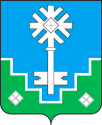 МУНИЦИПАЛЬНОЕ ОБРАЗОВАНИЕ «ГОРОД МИРНЫЙ»МИРНИНСКОГО РАЙОНА РЕСПУБЛИКИ САХА (ЯКУТИЯ)ГОРОДСКОЙ СОВЕТ САХА РЕСПУБЛИКАТЫН МИИРИНЭЙ ОРОЙУОНУН«МИИРИНЭЙ КУОРАТ» МУНИЦИПАЛЬНАЙ ТЭРИЛЛИИ КУОРАТЫН СЭБИЭТЭРЕШЕНИЕБЫhAAРЫЫ19.12.2019								                          №  IV – 26 – 2О бюджете муниципального образования «Город Мирный» на 2020 год и на плановый период 2021 и 2022 годовРуководствуясь Бюджетным кодексом Российской Федерации, Законом Республики Саха (Якутия) «О бюджетном устройстве и бюджетном процессе в Республике Саха (Якутия)», Уставом муниципального образования «Город Мирный», Положением «О бюджетном процессе в муниципальном          образовании «Город Мирный», прогнозом социально-экономического           развития муниципального образования «Город Мирный», городской Совет РЕШИЛ: Статья 1. Утвердить основные характеристики бюджета муниципального образования «Город Мирный» на 2020 год:1) прогнозируемый общий объём доходов бюджета муниципального образования «Город Мирный» в сумме 981 780 029,42 рублей; 2) общий объём расходов бюджета муниципального образования «Город Мирный» в сумме 1 042 833 651,40 рублей; 3) дефицит бюджета муниципального образования «Город Мирный» в сумме 61 053 621,98 рублей. Статья 2. Утвердить основные характеристики бюджета муниципального образования «Город Мирный» на плановый период 2021 и 2022 годов:1) прогнозируемый общий объём доходов бюджета муниципального образования «Город Мирный» на 2021 год в сумме 1 066 949 218,44 рублей, и на 2022 год в сумме 617 665 119,00 рублей; 2) общий объём расходов бюджета муниципального образования «Город Мирный» на 2021 год в сумме 1 089 028 863,40 рублей, в том числе условно утвержденные расходы в сумме 26 480 000,00 рублей, и на 2022 год в сумме 617 764 426,40 рублей, в том числе условно утвержденные расходы в сумме 61 000 000 рублей;3) дефицит бюджета муниципального образования «Город Мирный» на 2021 год в сумме 22 079 644,96 рублей, и на 2022 год в сумме 99 307,40 рублей. Статья 3.  Доходы бюджета МО «Город Мирный»утвердить прогнозируемый объем поступления доходов в бюджет МО «Город Мирный» на 2020 год и на плановый период 2021 и 2022 годов согласно приложению 1 к настоящему решению;доходы бюджета МО «Город Мирный», поступающие 
в 2020 году и в плановом периоде 2021 и 2022 годов, формируются за счет федеральных, региональных и местных налогов, сборов и неналоговых доходов в соответствии с нормативами, установленными Бюджетным кодексом Российской Федерации, Законом Республики Саха (Якутия) «О государственном бюджете Республики Саха (Якутия) на 2020 год и на плановый период 2021 и 2022 годов», Законом Республики Саха (Якутия) «О бюджетном устройстве и бюджетном процессе в Республике Саха (Якутия)»;определить перечень главных администраторов доходов бюджета МО «Город Мирный» – органов государственной власти Российской Федерации согласно приложению 2 к настоящему решению;утвердить перечень и коды главных администраторов доходов бюджета МО «Город Мирный» – органов местного самоуправления и закрепляемые за ними виды (подвиды) доходов согласно приложению 3 к настоящему решению;утвердить перечень главных администраторов источников финансирования дефицита бюджета МО «Город Мирный» согласно приложению 4 к настоящему решению.Статья 4.  Бюджетные ассигнования бюджета МО «Город Мирный»утвердить распределение бюджетных ассигнований по целевым статьям муниципальных программ и группам видов расходов, разделам и подразделам классификации расходов бюджетов на 2020 год и на плановый период 2021 и 2022 годов согласно приложению 5 к настоящему решению; целевые статьи расходов бюджета МО «Город Мирный» 
на реализацию муниципальных программ МО «Город Мирный» и на осуществление непрограммных направлений деятельности, подгруппы и элементы видов расходов бюджета МО «Город Мирный» утверждаются сводной бюджетной росписью бюджета МО «Город Мирный»;утвердить распределение бюджетных ассигнований по целевым статьям непрограммных направлений деятельности и группам видов расходов, разделам 
и подразделам классификации расходов бюджетов на 2020 год и на плановый период 2021 и 2022 годов согласно приложению 6 к настоящему решению;утвердить распределение бюджетных ассигнований по разделам, подразделам, целевым статьям и видам расходов классификации расходов бюджетов на 2020 год и на плановый период 2021 и 2022 годов согласно приложению 7 к настоящему решению;утвердить ведомственную структуру расходов бюджета МО «Город Мирный» на 2020 год и на плановый период 2021 и 2022 годов согласно приложению 8 к настоящему решению;утвердить общий объем бюджетных ассигнований, направляемых на исполнение публичных нормативных обязательств на 2020 год в сумме 6 372 581,00 рублей, на 2021 год в сумме 6 365 054,00 рублей, и на 2022 год в сумме 6 513 899,00 рублей;утвердить объем межбюджетных трансфертов, получаемых из других бюджетов бюджетной системы Российской Федерации на 2020 год в сумме 45 381 000,00 рублей, на 2021 год в сумме 3 541 065,15 рублей, и на 2022 год в сумме 398 000,00 рублей согласно приложению 9 к настоящему решению;утвердить объем межбюджетных трансфертов, предоставляемых другим бюджетам бюджетной системы Российской Федерации на 2020 год в сумме 5 981 611,40 рублей, на 2021 год в сумме 6 436 630,40 рублей, и на 2022 год в сумме 4 020 251,40 рублей согласно приложению 10 к настоящему решению;утвердить в пределах общего объема расходов, установленного статьей 1 настоящего решения, объем бюджетных ассигнований Дорожного фонда МО «Город Мирный» на 2020 год в сумме 159 088 779,00 рублей, на 2021 год в сумме 131 907 855,00 рублей, и на 2022 год в сумме 116 780 689,00 рублей.Статья 5. Субсидии юридическим лицам (за исключением субсидий государственным (муниципальным) учреждениям), индивидуальным предпринимателям, физическим лицамсубсидии юридическим лицам (за исключением субсидий государственным (муниципальным) учреждениям), индивидуальным предпринимателям, а также физическим лицам - производителям товаров, работ, услуг предоставляются на безвозмездной и безвозвратной основе в целях возмещения недополученных доходов и (или) финансового обеспечения (возмещения) затрат в связи с производством (реализацией) товаров (за исключением подакцизных товаров, кроме автомобилей легковых и мотоциклов, винодельческих продуктов, произведенных из выращенного на территории Российской Федерации винограда), выполнением работ, оказанием услуг, в случаях:на возмещение расходов, возникающих при выполнении работ по содержанию муниципального имущества;на увеличение уставного фонда муниципальных унитарных предприятий, собственником имущества которых является МО «Город Мирный»;в целях предупреждения банкротства и восстановления платежеспособности муниципальных унитарных предприятий, собственником имущества которых является МО «Город Мирный»;реализации мероприятий, направленных на поддержку предпринимательства, туризма и занятости населения;на возмещение специализированным службам по вопросам похоронного дела стоимости услуг, предоставляемых согласно гарантированному перечню услуг по погребению;в целях финансового обеспечения части затрат в связи с выполнением работ, оказанием услуг муниципальными унитарными предприятиями, учредителем которых является МО «Город Мирный»;реализации проекта «Активный гражданин»;на проведение непредвиденных аварийно-восстановительных работ по капитальному ремонту многоквартирных домов, находящихся на территории МО «Город Мирный»;на текущий ремонт мест общего пользования многоквартирных домов, находящихся на территории МО «Город Мирный»;на проведение капитального ремонта многоквартирных домов, находящихся на территории МО «Город Мирный»; цели, условия, порядок предоставления и определения размеров субсидий, категории и (или) критерии отбора юридических лиц (за исключением муниципальных учреждений), индивидуальных предпринимателей, физических лиц - производителей товаров, работ и услуг, имеющих право на получение субсидий, а также порядок возврата субсидий в случае нарушения условий, установленных при их предоставлении, порядок возврата в текущем финансовом году получателем субсидий остатков субсидий, не использованных в отчетном финансовом году, в случаях, предусмотренных соглашениями (договорами) о предоставлении субсидий, положения об обязательной проверке главным распорядителем (распорядителем) бюджетных средств, предоставляющим субсидию, и органом муниципального финансового контроля соблюдения условий, целей и порядка предоставления субсидий их получателями устанавливаются нормативными правовыми актами городской Администрации. Статья 6.  Субсидии некоммерческим организациям, не являющимся государственными (муниципальными) учреждениями1) субсидии некоммерческим организациям, не являющимся государственными (муниципальными) учреждениями, предоставляются в случаях:а) поддержки социально ориентированных некоммерческих организаций, осуществляющих деятельность на территории МО «Город Мирный»;б) поддержки садоводческих, огороднических и дачных некоммерческих объединений жителей МО «Город Мирный»;в) поддержки на проведение капитального ремонта общего имущества в многоквартирных домах, расположенных на территории МО «Город Мирный»;г) реализации проекта «Активный гражданин»;2) порядок определения объема и предоставления субсидий, указанных в части 1 настоящей статьи, устанавливается нормативными правовыми актами Администрации МО «Город Мирный». Указанный порядок должен содержать положения об обязательной проверке главным распорядителем (распорядителем) бюджетных средств, предоставившим субсидию, и органами государственного (муниципального) финансового контроля соблюдения условий, целей и порядка предоставления субсидий иными некоммерческими организациями, не являющимися государственными (муниципальными) учреждениями.Статья 7.  Муниципальный внутренний долг МО «Город Мирный», предоставление муниципальных гарантий МО «Город Мирный»1) установить верхний предел муниципального внутреннего долга МО «Город Мирный»:а) на 1 января 2021 года в сумме 0,00 рублей, в том числе верхний предел муниципального  внутреннего долга по муниципальным гарантиям МО «Город Мирный» на 1 января 2021 года в сумме 0,00 рублей;б) на 1 января 2022 года в сумме 0,00 рублей, в том числе верхний предел муниципального  внутреннего долга по муниципальным гарантиям МО «Город Мирный» на 1 января 2022 года в сумме 0,00 рублей;в) на 1 января 2023 года в сумме 0,00 рублей, в том числе верхний предел муниципального  внутреннего долга по муниципальным гарантиям МО «Город Мирный» на 1 января 2023 года в сумме 0,00 рублей;2) установить предельный объем муниципального внутреннего долга МО «Город Мирный» на 2020 год в сумме 0,00 рублей, на 2021 год в сумме 0,00 рублей, и на 2022 год в сумме 0,00 рублей.Статья 8.  Источники внутреннего финансирования дефицита бюджетаУтвердить источники внутреннего финансирования дефицита бюджета МО «Город Мирный» согласно приложению 11 к настоящему решению.Статья 9. Вступление в силу настоящего решения и контроль его исполнения1) опубликовать настоящее решение в порядке, установленном Уставом МО «Город Мирный»;2) настоящее решение вступает в силу с 1 января 2020 года;3) контроль исполнения настоящего решения возложить на комиссию по бюджету, налоговой политике, землепользованию, собственности (Дегтярев К.Б.).Председатель городского Совета                                                         Глава  города _______________О.В. Путинцева                            ______________ К.Н. Антонов                                                                                                                                                   Приложение 2
                                                                                                                                                  к решению городского Совета                                                                                                                                от 19.12.2019 №  IV – 26 – 2Перечень главных администраторов доходов бюджета МО «Город Мирный» – органов государственной власти Российской Федерации                                                                                                                                                  Приложение 3
                                                                                                                                                  к решению городского Совета                                                                                                                                от 19.12.2019 №  IV – 26 – 2Перечень и коды главных администраторов доходов бюджета МО «Город Мирный» Республики Саха (Якутия) –  органа местного самоуправления                                                                                                                                                   Приложение 1
                                                                                                                                                   к решению городского Совета                                                                                                                                                    от 19.12.2019 №  IV – 26 – 2                                                                                                                                                    Приложение 1
                                                                                                                                                   к решению городского Совета                                                                                                                                                    от 19.12.2019 №  IV – 26 – 2                                                                                                                                                    Приложение 1
                                                                                                                                                   к решению городского Совета                                                                                                                                                    от 19.12.2019 №  IV – 26 – 2                                                                                                                                                    Приложение 1
                                                                                                                                                   к решению городского Совета                                                                                                                                                    от 19.12.2019 №  IV – 26 – 2                                                                                                                                                    Приложение 1
                                                                                                                                                   к решению городского Совета                                                                                                                                                    от 19.12.2019 №  IV – 26 – 2                                                                                                                                                    Приложение 1
                                                                                                                                                   к решению городского Совета                                                                                                                                                    от 19.12.2019 №  IV – 26 – 2                                                                                                                                                    Приложение 1
                                                                                                                                                   к решению городского Совета                                                                                                                                                    от 19.12.2019 №  IV – 26 – 2                                                                                                                                                    Приложение 1
                                                                                                                                                   к решению городского Совета                                                                                                                                                    от 19.12.2019 №  IV – 26 – 2 Прогнозируемый объем поступления доходов в  бюджет муниципального образования "Город Мирный" на 2020 год  и на плановый период 2021 и 2022 годовПрогнозируемый объем поступления доходов в  бюджет муниципального образования "Город Мирный" на 2020 год  и на плановый период 2021 и 2022 годовПрогнозируемый объем поступления доходов в  бюджет муниципального образования "Город Мирный" на 2020 год  и на плановый период 2021 и 2022 годовПрогнозируемый объем поступления доходов в  бюджет муниципального образования "Город Мирный" на 2020 год  и на плановый период 2021 и 2022 годовПрогнозируемый объем поступления доходов в  бюджет муниципального образования "Город Мирный" на 2020 год  и на плановый период 2021 и 2022 годовПрогнозируемый объем поступления доходов в  бюджет муниципального образования "Город Мирный" на 2020 год  и на плановый период 2021 и 2022 годовПрогнозируемый объем поступления доходов в  бюджет муниципального образования "Город Мирный" на 2020 год  и на плановый период 2021 и 2022 годовПрогнозируемый объем поступления доходов в  бюджет муниципального образования "Город Мирный" на 2020 год  и на плановый период 2021 и 2022 годовРублиРублиКБКНаименованиеНаименованиеСумма на 2020 годСумма на 2020 годСумма на 2021 годСумма на 2021 годСумма на 2022 годНАЛОГОВЫЕ И НЕНАЛОГОВЫЕ ДОХОДЫНАЛОГОВЫЕ И НЕНАЛОГОВЫЕ ДОХОДЫ583 399 029,42583 399 029,42597 708 153,29597 708 153,29617 267 119,00НалоговыеНалоговые489 983 833,42489 983 833,42504 238 587,29504 238 587,29523 674 373,00000 1 01 00000 00 0000 000НАЛОГИ НА ПРИБЫЛЬ, ДОХОДЫНАЛОГИ НА ПРИБЫЛЬ, ДОХОДЫ353 303 900,00353 303 900,00367 465 900,00367 465 900,00386 854 200,00000 1 01 02000 00 0000 110Налог на доходы физических лиц с доходов, облагаемых по налоговой ставке, установленной пунктом 1 статьи 224 Налогового кодекса Российской ФедерацииНалог на доходы физических лиц с доходов, облагаемых по налоговой ставке, установленной пунктом 1 статьи 224 Налогового кодекса Российской Федерации353 303 900,00353 303 900,00367 465 900,00367 465 900,00386 854 200,00182 1 01 02010 01 0000 110Налог на доходы физических лиц с доходов, источником которых является налоговый агент, за исключением доходов, в отношении которых исчисление и уплата налога осуществляются в соответствии со статьями 227, 2271 и 228 Налогового кодекса Российской ФедерацииНалог на доходы физических лиц с доходов, источником которых является налоговый агент, за исключением доходов, в отношении которых исчисление и уплата налога осуществляются в соответствии со статьями 227, 2271 и 228 Налогового кодекса Российской Федерации353 303 900,00353 303 900,00367 465 900,00367 465 900,00386 854 200,00000 1 03 00000 00 0000 000НАЛОГИ НА ТОВАРЫ (РАБОТЫ, УСЛУГИ), РЕАЛИЗУЕМЫЕ НА ТЕРРИТОРИИ РОССИЙСКОЙ ФЕДЕРАЦИИНАЛОГИ НА ТОВАРЫ (РАБОТЫ, УСЛУГИ), РЕАЛИЗУЕМЫЕ НА ТЕРРИТОРИИ РОССИЙСКОЙ ФЕДЕРАЦИИ620 423,42620 423,42712 977,29712 977,29760 313,00000 1 03 02000 01 0000 110Акцизы по подакцизным товарам (продукции), производимым на территории Российской ФедерацииАкцизы по подакцизным товарам (продукции), производимым на территории Российской Федерации620 423,42620 423,42712 977,29712 977,29760 313,00100 1 03 02231 01 0000 110Доходы от уплаты акцизов на дизельное топливо, подлежащие распределению между бюджетами субъектов Российской Федерации и местными бюджетами с учетом установленных дифференцированных нормативов отчислений в местные бюджеты (по нормативам, установленным ФеДоходы от уплаты акцизов на дизельное топливо, подлежащие распределению между бюджетами субъектов Российской Федерации и местными бюджетами с учетом установленных дифференцированных нормативов отчислений в местные бюджеты (по нормативам, установленным Фе284 299,69284 299,69328 670,63328 670,63349 954,05100 1 03 02241 01 0000 110Доходы от уплаты акцизов на моторные масла для дизельных и (или) карбюраторных (инжекторных) двигателей,Доходы от уплаты акцизов на моторные масла для дизельных и (или) карбюраторных (инжекторных) двигателей,1 464,391 464,391 649,341 649,341 725,48100 1 03 02251 01 0000 110Доходы от уплаты акцизов на автомобильный бензинДоходы от уплаты акцизов на автомобильный бензин371 348,80371 348,80428 109,86428 109,86453 050,87100 1 03 02261 01 0000 110Доходы от уплаты акцизов на прямогонный бензин,Доходы от уплаты акцизов на прямогонный бензин,-36 689,46-36 689,46-45 452,54-45 452,54-44 417,40000 1 05 00000 00 0000 000НАЛОГИ НА СОВОКУПНЫЙ ДОХОДНАЛОГИ НА СОВОКУПНЫЙ ДОХОД4 150,004 150,004 350,004 350,004 500,00000 1 05 03000 13 0000 110Единый сельскохозяйственный налогЕдиный сельскохозяйственный налог4 150,004 150,004 350,004 350,004 500,00182 1 05 03010 01 0000 110Единый сельскохозяйственный налогЕдиный сельскохозяйственный налог4 150,004 150,004 350,004 350,004 500,00000 1 06 00000 00 0000 000НАЛОГИ НА ИМУЩЕСТВОНАЛОГИ НА ИМУЩЕСТВО136 055 360,00136 055 360,00136 055 360,00136 055 360,00136 055 360,00000 1 06 01000 00 0000 110Налог на имущество физических лицНалог на имущество физических лиц8 500 000,008 500 000,008 500 000,008 500 000,008 500 000,00182 1 06 01030 13 0000 110Налог на имущество физических лиц, взимаемый по ставкам, применяемым к объектам налогообложения, расположенным в границах городскихНалог на имущество физических лиц, взимаемый по ставкам, применяемым к объектам налогообложения, расположенным в границах городских8 500 000,008 500 000,008 500 000,008 500 000,008 500 000,00000 1 06 06000 00 0000 110Земельный налогЗемельный налог127 555 360,00127 555 360,00127 555 360,00127 555 360,00127 555 360,00182 1 06 06033 13 0000 110Земельный налог с организаций, обладающих земельным участком, расположенным в границах городских поселенийЗемельный налог с организаций, обладающих земельным участком, расположенным в границах городских поселений121 465 360,00121 465 360,00121 465 360,00121 465 360,00121 465 360,00182 1 06 06043 13 0000 110Земельный налог с физических лиц, обладающих земельным участком, расположенным в границах городских поселенийЗемельный налог с физических лиц, обладающих земельным участком, расположенным в границах городских поселений6 090 000,006 090 000,006 090 000,006 090 000,006 090 000,00НеналоговыеНеналоговые93 415 196,0093 415 196,0093 469 566,0093 469 566,0093 592 746,00000 1 11 00000 00 0000 000ДОХОДЫ ОТ ИСПОЛЬЗОВАНИЯ ИМУЩЕСТВА, НАХОДЯЩЕГОСЯ В ГОСУДАРСТВЕННОЙ И МУНИЦИПАЛЬНОЙ СОБСТВЕННОСТИДОХОДЫ ОТ ИСПОЛЬЗОВАНИЯ ИМУЩЕСТВА, НАХОДЯЩЕГОСЯ В ГОСУДАРСТВЕННОЙ И МУНИЦИПАЛЬНОЙ СОБСТВЕННОСТИ90 942 496,0090 942 496,0090 929 896,0090 929 896,0090 979 896,00000 1 11 05000 00 0000 120Доходы, получаемые в виде арендной либо иной платы за передачу в возмездное пользование государственного и муниципального имущества (за исключением имущества бюджетных и автономных учреждений, а также имущества государственных и муниципальных унитарных пДоходы, получаемые в виде арендной либо иной платы за передачу в возмездное пользование государственного и муниципального имущества (за исключением имущества бюджетных и автономных учреждений, а также имущества государственных и муниципальных унитарных п90 077 700,0090 077 700,0090 015 100,0090 015 100,0090 015 100,00801 1 11 05013 13 0000 120Доходы, получаемые в виде арендной платы за земельные участки, государственная собственность на которые не разграничена и которые расположены в границах городских поселений, а также средства от продажи права на заключение договоров аренды указанных земельДоходы, получаемые в виде арендной платы за земельные участки, государственная собственность на которые не разграничена и которые расположены в границах городских поселений, а также средства от продажи права на заключение договоров аренды указанных земель80 817 200,0080 817 200,0080 817 200,0080 817 200,0080 817 200,00801 1 11 05025 13 0000 120Доходы, получаемые в виде арендной платы, а также средства от продажи права на заключение договоров аренды за земли, находящиеся в собственности городских поселений (за исключением земельных участков муниципальных бюджетных и автономных учреждений)Доходы, получаемые в виде арендной платы, а также средства от продажи права на заключение договоров аренды за земли, находящиеся в собственности городских поселений (за исключением земельных участков муниципальных бюджетных и автономных учреждений)723 600,00723 600,00723 600,00723 600,00723 600,00801 1 11 05075 13 0000 120Доходы от сдачи в аренду имущества, составляющего казну городских поселений (за исключением земельных участков)Доходы от сдачи в аренду имущества, составляющего казну городских поселений (за исключением земельных участков)8 536 900,008 536 900,008 474 300,008 474 300,008 474 300,00000 1 11 07000 00 0000 120Платежи от государственных и муниципальных унитарных предприятийПлатежи от государственных и муниципальных унитарных предприятий120 000,00120 000,00170 000,00170 000,00220 000,00801 1 11 07015 13 0000 120Доходы от перечисления части прибыли, остающейся после уплаты налогов и иных обязательных платежей муниципальных унитарных предприятий, созданных городскими поселениямиДоходы от перечисления части прибыли, остающейся после уплаты налогов и иных обязательных платежей муниципальных унитарных предприятий, созданных городскими поселениями120 000,00120 000,00170 000,00170 000,00220 000,00000 1 11 09000 00 0000 120Прочие доходы от использования имущества и прав, находящихся в государственной и муниципальной собственности (за исключением имущества бюджетных и автономных учреждений, а также имущества государственных и муниципальных унитарных предприятий, в том числеПрочие доходы от использования имущества и прав, находящихся в государственной и муниципальной собственности (за исключением имущества бюджетных и автономных учреждений, а также имущества государственных и муниципальных унитарных предприятий, в том числе744 796,00744 796,00744 796,00744 796,00744 796,00801 1 11 09045 13 0000 120Прочие поступления от использования имущества, находящегося в собственности городских поселений (за исключением имущества муниципальных бюджетных и автономных учреждений, а также имущества муниципальных унитарных предприятий, в том числе казенных)Прочие поступления от использования имущества, находящегося в собственности городских поселений (за исключением имущества муниципальных бюджетных и автономных учреждений, а также имущества муниципальных унитарных предприятий, в том числе казенных)744 796,00744 796,00744 796,00744 796,00744 796,00000 1 13 00000 00 0000 000ДОХОДЫ ОТ ОКАЗАНИЯ ПЛАТНЫХ УСЛУГ И КОМПЕНСАЦИИ ЗАТРАТ ГОСУДАРСТВАДОХОДЫ ОТ ОКАЗАНИЯ ПЛАТНЫХ УСЛУГ И КОМПЕНСАЦИИ ЗАТРАТ ГОСУДАРСТВА1 472 700,001 472 700,001 539 670,001 539 670,001 612 850,00000 1 13 01000 00 0000 130Доходы от оказания платных услуг (работ)Доходы от оказания платных услуг (работ)1 472 700,001 472 700,001 539 670,001 539 670,001 612 850,00801 1 13 01995 13 0000 130Прочие доходы от оказания платных услуг (работ) получателями средств бюджетов городских поселенийПрочие доходы от оказания платных услуг (работ) получателями средств бюджетов городских поселений1 472 700,001 472 700,001 539 670,001 539 670,001 612 850,00000 1 14 00000 00 0000 000ДОХОДЫ ОТ ПРОДАЖИ МАТЕРИАЛЬНЫХ И НЕМАТЕРИАЛЬНЫХ АКТИВОВДОХОДЫ ОТ ПРОДАЖИ МАТЕРИАЛЬНЫХ И НЕМАТЕРИАЛЬНЫХ АКТИВОВ1 000 000,001 000 000,001 000 000,001 000 000,001 000 000,00000 1 14 06000 00 0000 430Доходы от продажи земельных участков, находящихся в государственной и муниципальной собственностиДоходы от продажи земельных участков, находящихся в государственной и муниципальной собственности1 000 000,001 000 000,001 000 000,001 000 000,001 000 000,00801 1 14 06013 13 0000 430Доходы от продажи земельных участков, государственная собственность на которые не разграничена и которые расположены в границах городских поселенийДоходы от продажи земельных участков, государственная собственность на которые не разграничена и которые расположены в границах городских поселений1 000 000,001 000 000,001 000 000,001 000 000,001 000 000,00БЕЗВОЗМЕЗДНЫЕ ПОСТУПЛЕНИЯБЕЗВОЗМЕЗДНЫЕ ПОСТУПЛЕНИЯ398 381 000,00398 381 000,00469 241 065,15469 241 065,15398 000,00000 2 02 00000 00 0000 000БЕЗВОЗМЕЗДНЫЕ ПОСТУПЛЕНИЯ ОТ ДРУГИХ БЮДЖЕТОВ БЮДЖЕТНОЙ СИСТЕМЫ РОССИЙСКОЙ ФЕДЕРАЦИИБЕЗВОЗМЕЗДНЫЕ ПОСТУПЛЕНИЯ ОТ ДРУГИХ БЮДЖЕТОВ БЮДЖЕТНОЙ СИСТЕМЫ РОССИЙСКОЙ ФЕДЕРАЦИИ45 381 000,0045 381 000,003 541 065,153 541 065,15398 000,00801 2 02 45160 13 0000 150Межбюджетные трансферты, передаваемые бюджетам городских поселений для компенсации дополнительных расходов, возникших в результате решений, принятых органами власти другого уровняМежбюджетные трансферты, передаваемые бюджетам городских поселений для компенсации дополнительных расходов, возникших в результате решений, принятых органами власти другого уровня44 983 000,0044 983 000,003 143 065,153 143 065,150,00000 2 02 30000 00 0000 150Субвенции бюджетам бюджетной системы Российской ФедерацииСубвенции бюджетам бюджетной системы Российской Федерации398 000,00398 000,00398 000,00398 000,00398 000,00801 2 02 30024 13 6336 150Выполнение отдельных государственных полномочий по организации мероприятий по предупреждению и ликвидации болезней животных, их лечению, защите населения от болезней, общих для человека и животныхВыполнение отдельных государственных полномочий по организации мероприятий по предупреждению и ликвидации болезней животных, их лечению, защите населения от болезней, общих для человека и животных398 000,00398 000,00398 000,00398 000,00398 000,00000 2 07 00000 00 0000 000ПРОЧИЕ БЕЗВОЗМЕЗДНЫЕ ПОСТУПЛЕНИЯПРОЧИЕ БЕЗВОЗМЕЗДНЫЕ ПОСТУПЛЕНИЯ353 000 000,00353 000 000,00465 700 000,00465 700 000,000,00000 2 07 05000 13 0000 150Прочие безвозмездные поступления в бюджеты городских поселенийПрочие безвозмездные поступления в бюджеты городских поселений353 000 000,00353 000 000,00465 700 000,00465 700 000,000,00801 2 07 05030 13 0000 150Прочие безвозмездные поступления в бюджеты городских поселенийПрочие безвозмездные поступления в бюджеты городских поселений353 000 000,00353 000 000,00465 700 000,00465 700 000,000,00ВСЕГО ДОХОДОВВСЕГО ДОХОДОВВСЕГО ДОХОДОВ981 780 029,42981 780 029,421 066 949 218,441 066 949 218,44617 665 119,00Код главного администратораНаименование главного администратора доходов12100Управление Федерального казначейства по Республике Саха (Якутия)182Управление Федеральной налоговой службы по Республике Саха (Якутия)Код бюджетной классификации Российской ФедерацииКод бюджетной классификации Российской ФедерацииНаименование администратора доходов бюджета МО «Город Мирный» Республики Саха (Якутия), наименование доходовКод администратора доходовКод доходов бюджетов МО «Город Мирный» Республики Саха (Якутия)Наименование администратора доходов бюджета МО «Город Мирный» Республики Саха (Якутия), наименование доходов123801Администрация МО «Город Мирный» Республики Саха (Якутия)Администрация МО «Город Мирный» Республики Саха (Якутия)8011 08 04020 01 1000 110Государственная пошлина за совершение нотариальных действий должностными лицами органов местного самоуправления, уполномоченными в соответствии с законодательными актами Российской Федерации на совершение нотариальных действий8011 08 07175 01 1000 110Государственная пошлина за выдачу органом местного самоуправления поселения специального разрешения на движение по автомобильным дорогам транспортных средств, осуществляющих перевозки опасных тяжеловесных и (или) крупногабаритных грузов, зачисляемая в бюджеты поселений8011 11 02033 13 0000 120Доходы от размещения временно свободных средств бюджетов городских поселений8011 11 05013 13 0000 120Доходы, получаемые в виде арендной платы за земельные участки, государственная собственность на которые не разграничена и которые расположены в границах городских поселений, а также средства от продажи права на заключение договоров аренды указанных земельных участков8011 11 05025 13 0000 120Доходы, получаемые в виде арендной платы, а также средства от продажи права на заключение договоров аренды за земли, находящиеся в собственности городских поселений (за исключением земельных участков муниципальных бюджетных и автономных учреждений)8011 11 05027 13 0000 120Доходы, получаемые в виде арендной платы за земельные участки, расположенные в полосе отвода автомобильных дорог общего пользования местного значения, находящихся в собственности городских поселений8011 11 05035 13 0000 120Доходы от сдачи в аренду имущества, находящегося в оперативном управлении органов управления городских поселений и созданных ими учреждений (за исключением имущества муниципальных бюджетных и автономных учреждений)8011 11 05075 13 0000 120Доходы от сдачи в аренду имущества, составляющего казну городских поселений (за исключением земельных участков)8011 11 05313 13 0000 120Плата по соглашениям об установлении сервитута, заключенным органами местного самоуправления муниципальных районов, государственными или муниципальными предприятиями либо государственными или муниципальными учреждениями в отношении земельных участков, государственная собственность на которые не разграничена и которые расположены в границах городских поселений8011 11 05314 13 0000 120Плата по соглашениям об установлении сервитута, заключенным органами местного самоуправления городских поселений, государственными или муниципальными предприятиями либо государственными или муниципальными учреждениями в отношении земельных участков, государственная собственность на которые не разграничена и которые расположены в границах городских поселений8011 11 05325 13 0000 120Плата по соглашениям об установлении сервитута, заключенным органами местного самоуправления городских поселений, государственными или муниципальными предприятиями либо государственными или муниципальными учреждениями в отношении земельных участков, находящихся в собственности городских поселений8011 11 07015 13 0000 120Доходы от перечисления части прибыли, остающейся после уплаты налогов и иных обязательных платежей муниципальных унитарных предприятий, созданных городскими поселениями8011 11 09035 13 0000 120Доходы от эксплуатации и использования имущества автомобильных дорог, находящихся в собственности городских поселений8011 11 09045 13 0000 120Прочие поступления от использования имущества, находящегося в собственности городских поселений (за исключением имущества муниципальных бюджетных и автономных учреждений, а также имущества муниципальных унитарных предприятий, в том числе казенных)8011 13 01076 13 0000 130Доходы от оказания информационных услуг органами местного самоуправления городских поселений, казенными учреждениями городских поселений8011 13 01540 13 0000 130Плата за оказание услуг по присоединению объектов дорожного сервиса к автомобильным дорогам общего пользования местного значения, зачисляемая в бюджеты городских поселений8011 13 01995 13 0000 130Прочие доходы от оказания платных услуг (работ) получателями средств бюджетов городских поселений8011 13 02065 13 0000 130Доходы, поступающие в порядке возмещения расходов, понесенных в связи с эксплуатацией имущества городских поселений8011 13 02995 13 0000 130Прочие доходы от компенсации затрат бюджетов городских поселений8011 14 01050 13 0000 410Доходы от продажи квартир, находящихся в собственности городских поселений8011 14 02050 13 0000 410Доходы от реализации имущества, находящегося в собственности городских поселений (за исключением движимого имущества муниципальных бюджетных и автономных учреждений, а также имущества муниципальных унитарных предприятий, в том числе казенных), в части реализации основных средств по указанному имуществу8011 14 02052 13 0000 410Доходы от реализации имущества, находящегося в оперативном управлении учреждений, находящихся в ведении органов управления городских поселений (за исключением имущества муниципальных бюджетных и автономных учреждений), в части реализации основных средств по указанному имуществу8011 14 02053 13 0000 410Доходы от реализации иного имущества, находящегося в собственности городских поселений (за исключением имущества муниципальных бюджетных и автономных учреждений, а также имущества муниципальных унитарных предприятий, в том числе казенных), в части реализации основных средств по указанному имуществу8011 14 02052 13 0000 440Доходы от реализации имущества, находящегося в оперативном управлении учреждений, находящихся в ведении органов управления городских поселений (за исключением имущества муниципальных бюджетных и автономных учреждений), в части реализации материальных запасов по указанному имуществу8011 14 02053 13 0000 440Доходы от реализации иного имущества, находящегося в собственности городских поселений (за исключением имущества муниципальных бюджетных и автономных учреждений, а также имущества муниципальных унитарных предприятий, в том числе казенных), в части реализации материальных запасов по указанному имуществу8011 14 02058 13 0000 410Доходы от реализации недвижимого имущества бюджетных, автономных учреждений, находящегося в собственности городских поселений, в части реализации основных средств8011 14 04050 13 0000 420Доходы от продажи нематериальных активов, находящихся в собственности городских поселений8011 14 06013 13 0000 430Доходы от продажи земельных участков, государственная собственность на которые не разграничена и которые расположены в границах городских поселений8011 14 06025 13 0000 430Доходы от продажи земельных участков, находящихся в собственности городских поселений (за исключением земельных участков муниципальных бюджетных и автономных учреждений)8011 14 06045 13 0000 430Доходы от продажи земельных участков, находящихся в собственности городских поселений, находящихся в пользовании бюджетных и автономных учреждений8011 14 06313 13 0000 430Плата за увеличение площади земельных участков, находящихся в частной собственности, в результате перераспределения таких земельных участков и земель (или) земельных участков, государственная собственность на которые не разграничена и которые расположены в границах городских поселений8011 14 06325 13 0000 430Плата за увеличение площади земельных участков, находящихся в частной собственности, в результате перераспределения таких земельных участков и земельных участков, находящихся в собственности городских поселений8011 14 13090 13 0000 410Доходы от приватизации имущества, находящегося в собственности городских поселений, в части приватизации нефинансовых активов имущества казны8011 15 02050 13 0000 140Платежи, взимаемые органами местного самоуправления (организациями) городских поселений за выполнение определенных функций8011 16 07010 13 0000 140Штрафы, неустойки, пени, уплаченные в случае просрочки исполнения поставщиком (подрядчиком, исполнителем) обязательств, предусмотренных муниципальным контрактом, заключенным муниципальным органом, казенным учреждением городского поселения8011 16 07090 13 0000 140Иные штрафы, неустойки, пени, уплаченные в соответствии с законом или договором в случае неисполнения или ненадлежащего исполнения обязательств перед муниципальным органом, (муниципальным казенным учреждением) городского поселения8011 16 09040 13 0000 140Денежные средства, изымаемые в собственность городского поселения в соответствии с решениями судов (за исключением обвинительных приговоров судов)8011 16 10030 13 0000 140Платежи по искам о возмещении ущерба, а также платежи, уплачиваемые при добровольном возмещении ущерба, причиненного муниципальному имуществу городского поселения (за исключением имущества, закрепленного за муниципальными бюджетными (автономными) учреждениями, унитарными предприятиями)8011 16 10031 13 0000 140Возмещение ущерба при возникновении страховых случаев, когда выгодоприобретателями выступают получатели средств бюджета городского поселения8011 16 10032 13 0000 140Прочее возмещение ущерба, причиненного муниципальному имуществу городского поселения (за исключением имущества, закрепленного за муниципальными бюджетными (автономными) учреждениями, унитарными предприятиями)8011 16 10061 13 0000 140Платежи в целях возмещения убытков, причиненных уклонением от заключения с муниципальным органом городского поселения (муниципальным казенным учреждением) муниципального контракта, а также иные денежные средства, подлежащие зачислению в бюджет городского поселения за нарушение законодательства Российской Федерации о контрактной системе в сфере закупок товаров, работ, услуг для обеспечения государственных и муниципальных нужд (за исключением муниципального контракта, финансируемого за счет средств муниципального дорожного фонда)8011 16 10062 13 0000 140Платежи в целях возмещения убытков, причиненных уклонением от заключения с муниципальным органом городского поселения (муниципальным казенным учреждением) муниципального контракта, финансируемого за счет средств муниципального дорожного фонда, а также иные денежные средства, подлежащие зачислению в бюджет городского поселения за нарушение законодательства Российской Федерации о контрактной системе в сфере закупок товаров, работ, услуг для обеспечения государственных и муниципальных нужд8011 16 10081 13 0000 140Платежи в целях возмещения ущерба при расторжении муниципального контракта, заключенного с муниципальным органом городского поселения (муниципальным казенным учреждением), в связи с односторонним отказом исполнителя (подрядчика) от его исполнения (за исключением муниципального контракта, финансируемого за счет средств муниципального дорожного фонда)8011 16 10082 13 0000 140Платежи в целях возмещения ущерба при расторжении муниципального контракта, финансируемого за счет средств муниципального дорожного фонда городского поселения, в связи с односторонним отказом исполнителя (подрядчика) от его исполнения8011 16 10100 13 0000 140Денежные взыскания, налагаемые в возмещение ущерба, причиненного в результате незаконного или нецелевого использования бюджетных средств (в части бюджетов городских поселений)8011 17 01050 13 0000 180Невыясненные поступления, зачисляемые в бюджеты городских поселений8011 17 05050 13 0000 180Прочие неналоговые доходы бюджетов городских поселений8011 17 14030 13 0000 150Средства самообложения граждан, зачисляемые в бюджеты городских поселений8011 18 01520 13 0000 150Перечисления из бюджетов городских поселений по решениям о взыскании средств, предоставленных из иных бюджетов бюджетной системы Российской Федерации8012 02 15001 13 0000 150Дотации бюджетам городских поселений на выравнивание бюджетной обеспеченности8012 02 15002 13 0000 150Дотации бюджетам городских поселений на поддержку мер по обеспечению сбалансированности бюджетов8012 02 15009 13 0000 150Дотации бюджетам городских поселений  на частичную компенсацию дополнительных расходов на повышение оплаты труда работников бюджетной сферы  и иные цели8012 02 19999 13 0000 150Прочие дотации бюджетам городских поселений8012 02 20041 13 0000 150Субсидии бюджетам городских поселений на строительство, модернизацию, ремонт и содержание автомобильных дорог общего пользования, в том числе дорог в поселениях (за исключением автомобильных дорог федерального значения)8012 02 20077 13 0000 150Субсидии бюджетам городских поселений на софинансирование капитальных вложений в объекты муниципальной собственности8012 02 20077 13 6400 150Субсидии бюджетам городских поселений на софинансирование капитальных вложений в объекты муниципальной собственности8012 02 20079 13 0000 150Субсидии бюджетам городских поселений на переселение граждан из жилищного фонда, признанного непригодным для проживания, и (или) жилищного фонда с высоким уровнем износа (более 70 процентов)8012 02 20216 13 0000 150Субсидии бюджетам городских поселений на осуществление дорожной деятельности в отношении автомобильных дорог общего пользования, а также капитального ремонта и ремонта дворовых территорий многоквартирных домов, проездов к дворовым территориям многоквартирных домов населенных пунктов8012 02 20229 13 0000 150Субсидии бюджетам городских поселений на строительство и (или) реконструкцию объектов инфраструктуры, необходимых для осуществления физическими и юридическими лицами инвестиционных проектов в моногородах8012 02 20298 13 0000 150Субсидии бюджетам городских поселений на обеспечение мероприятий по капитальному ремонту многоквартирных домов за счет средств, поступивших от государственной корпорации - Фонда содействия реформированию жилищно-коммунального хозяйства8012 02 20299 13 0000 150Субсидии бюджетам городских поселений на обеспечение мероприятий по переселению граждан из аварийного жилищного фонда, в том числе переселению граждан из аварийного жилищного фонда с учетом необходимости развития малоэтажного жилищного строительства, за счет средств, поступивших от государственной корпорации - Фонда содействия реформированию жилищно-коммунального хозяйства8012 02 20300 13 0000 150Субсидии бюджетам городских поселений на обеспечение мероприятий по модернизации систем коммунальной инфраструктуры за счет средств, поступивших от государственной корпорации - Фонда содействия реформированию жилищно-коммунального хозяйства8012 02 20301 13 0000 150Субсидии бюджетам городских поселений на обеспечение мероприятий по капитальному ремонту многоквартирных домов за счет средств бюджетов8012 02 20302 13 0000 150Субсидии бюджетам городских поселений на обеспечение мероприятий по переселению граждан из аварийного жилищного фонда, в том числе переселению граждан из аварийного жилищного фонда с учетом необходимости развития малоэтажного жилищного строительства, за счет средств бюджетов8012 02 20303 13 0000 150Субсидии бюджетам городских поселений на обеспечение мероприятий по модернизации систем коммунальной инфраструктуры за счет средств бюджетов8012 02 25021 13 0000 150Субсидии бюджетам городских поселений на реализацию мероприятий по стимулированию программ развития жилищного строительства субъектов Российской Федерации8012 02 25027 13 0000 150Субсидии бюджетам городских поселений на реализацию мероприятий государственной программы Российской Федерации "Доступная среда" 8012 02 25028 13 0000 150Субсидии бюджетам городских поселений на поддержку региональных проектов в сфере информационных технологий8012 02 25113 13 0000 150Субсидии бюджетам городских поселений на софинансирование капитальных вложений в объекты государственной (муниципальной) собственности субъектов Российской Федерации и (или) софинансирование мероприятий, не относящихся к капитальным вложениям в объекты государственной (муниципальной) собственности субъектов Российской Федерации8012 02 25393 13 0000 150Субсидии бюджетам городских поселений на финансовое обеспечение дорожной деятельности в рамках реализации национального проекта "Безопасные и качественные автомобильные дороги"8012 02 25467 13 0000 150Субсидии бюджетам городских поселений на обеспечение развития и укрепления материально-технической базы муниципальных домов культуры в населенных пунктах с числом жителей до 50 тысяч человек8012 02 25495 13 0000 150Субсидии бюджетам городских поселений на реализацию федеральной целевой программы "Развитие физической культуры и спорта в Российской Федерации на 2016 - 2020 годы"8012 02 25497 13 0000 150Субсидии бюджетам городских поселений на реализацию мероприятий по обеспечению жильем молодых семей8012 02 25511 13 0000 150Субсидии бюджетам городских поселений на проведение комплексных кадастровых работ8012 02 25515 13 0000 150Субсидии бюджетам городских поселений на поддержку экономического и социального развития коренных малочисленных народов Севера, Сибири и Дальнего Востока8012 02 25519 13 0000 150Субсидия бюджетам городских поселений на поддержку отрасли культуры8012 02 25527 13 0000 150Субсидии бюджетам городских поселений на государственную поддержку малого и среднего предпринимательства в субъектах Российской Федерации8012 02 25555 13 0000 150Субсидии бюджетам городских поселений на реализацию программ формирования современной городской среды8012 02 25560 13 0000 150Субсидии бюджетам городских поселений на поддержку обустройства мест массового отдыха населения (городских парков)8012 02 27112 13 0000 150Субсидии бюджетам городских поселений на софинансирование капитальных вложений в объекты муниципальной собственности8012 02 27227 13 0000 150Субсидии бюджетам городских поселений на софинансирование капитальных вложений в объекты государственной (муниципальной) собственности в рамках нового строительства и реконструкции8012 02 29900 13 0000 150Субсидии бюджетам городских поселений из местных бюджетов8012 02 29998 13 0000 150Субсидия бюджетам городских поселений на финансовое обеспечение отдельных полномочий8012 02 29999 13 0000 150Прочие субсидии бюджетам городских поселений8012 02 29999 13 6204 150Осуществление капитального ремонта объектов образования, находящихся в муниципальной собственности (за счет средств ГБ)8012 02 29999 13 6213 150Софинансирование расходных обязательств местных бюджетов связанных с капитальным ремонтом и ремонтом автомобильных дорог общего пользования местного значения сельских поселений, городских поселений и городских округов (за счет средств ГБ)8012 02 29999 13 6263 150Организация работы студенческих отрядов по благоустройству сел 8012 02 29999 13 6244 150Разработка программ комплексного развития систем коммунальной инфраструктуры муниципальных образований РС (Я)8012 02 29999 13 6257 150Софинансирование расходных обязательств, возникших в результате реализации работ, предусмотренных трехлетними планами благоустройства территорий населенных пунктов8012 02 29999 13 6232 150Софинансирование муниципальных программ развития предпринимательства8012 02 29999 13 6254 150Предоставление грантов начинающим субъектам малого предпринимательства8012 02 29999 13 6213 150Софинансирование расходных обязательств местных бюджетов, связанных с капитальным ремонтом и ремонтом автомобильных дорог общего пользования населенных пунктов8012 02 29999 13 6242 150Софинансирование муниципальных программ по энергосбережению и повышению энергетической эффективности8012 02 29999 13 6211 150Разработка и реализация муниципальных программ повышения эффективности бюджетных расходов8012 02 29999 13 6245 150Субсидии муниципальным образованиям Республики Саха (Якутия) на софинансирование расходных обязательств по оказанию муниципальных услуг (выполнению муниципальных функций), в связи с повышением оплаты труда работников учреждений бюджетного сектора экономики8012 02 29999 13 6221 150Градостроительное планирование развития территорий8012 02 29999 13 6253 150Субсидии из государственного бюджета Республики Саха (Якутия) местным бюджетам на поддержку социально-ориентированных некоммерческих организаций8012 02 29999 13 6265 150Реализация на территории Республики Саха (Якутия) проектов развития общественной инфраструктуры, основанных на местных инициативах (за счет средств ГБ)8012 02 29999 13 6266 150Укрепление материально-технической базы муниципальных учреждений культуры и образования8012 02 29999 13 6267 150Создание модельных муниципальных библиотек8012 02 29999 13 6268 150Софинансирование расходных обязательств местных бюджетов, связанных с капитальным ремонтом и ремонтом дворовых территорий многоквартирных домов, проездов к дворовым территорям многоквартирных домов населенных пунктов в границах городских поселений и городских округов, кроме ГО "Город Якутск" (за счет средств ГБ)8012 02 29999 13 6413 150Софинансирование расходных обязательств местных бюджетов, связанныхсо строительством и реконструкцией автомобильных дорог общего пользования местного значений сельских поселений, городских поселений и городских округов (за счет средств ГБ)8012 02 35930 13 0000 150Субвенции бюджетам городских поселений на государственную регистрацию актов гражданского состояния8012 02 35118 13 0000 150Субвенции бюджетам городских поселений на осуществление первичного воинского учета на территориях, где отсутствуют военные комиссариаты8012 02 30024 13 0000 150Субвенции бюджетам городских поселений на выполнение передаваемых полномочий субъектов Российской Федерации8012 02 30024 13 6336 150Выполнение отдельных государственных полномочий по организации мероприятий по предупреждению и ликвидации болезней животных, их лечению, защите населения от болезней, общих для человека и животных8012 02 35469 13 0000 150Субвенции бюджетам городских поселений на проведение Всероссийской переписи населения 2020 года8012 02 39998 13 0000 150Единая субвенция бюджетам городских поселений8012 02 39999 13 0000 150Прочие субвенции бюджетам городских поселений8012 02 40014 13 0000 150Межбюджетные трансферты, передаваемые бюджетам городских поселений из бюджетов муниципальных районов на осуществление части полномочий по решению вопросов местного значения в соответствии с заключенными соглашениями8012 02 45160 13 0000 150Межбюджетные трансферты, передаваемые бюджетам городских поселений для компенсации дополнительных расходов, возникших в результате решений, принятых органами власти другого уровня8012 02 45160 13 6531 150Компенсация дополнительных расходов, возникших в результате решений, принятых органами власти другого уровня8012 02 45390 13 0000 150Межбюджетные трансферты, передаваемые бюджетам городских поселений на финансовое обеспечение дорожной деятельности8012 02 45393 13 0000 150Межбюджетные трансферты, передаваемые бюджетам городских поселений на финансовое обеспечение дорожной деятельности в рамках реализации национального проекта "Безопасные и качественные автомобильные дороги"8012 02 45418 13 0000 150Межбюджетные трансферты, передаваемые бюджетам городских поселений на внедрение автоматизированных и роботизированных технологий организации дорожного движения и контроля за соблюдением правил дорожного движения8012 02 45424 13 0000 150Межбюджетные трансферты, передаваемые бюджетам городских поселений на создание комфортной городской среды в малых городах и исторических поселениях - победителях Всероссийского конкурса лучших проектов создания комфортной городской среды8012 02 45479 13 0000 150Межбюджетные трансферты, передаваемые бюджетам городских поселений на реализацию мероприятий по восстановлению автомобильных дорог регионального, межмуниципального и местного значения при ликвидации последствий чрезвычайных ситуаций8012 02 49999 13 0000 150Прочие межбюджетные трансферты, передаваемые бюджетам городских поселений8012 02 49999 13 6526 150Организация работы студенческих отрядов по благоустройству сел8012 02 49999 13 6502 150Мероприятия за счет Программы по повышению эффективности бюджетных расходов8012 02 49999 13 6508 150Возврат в местные бюджеты поступивших средств от денежных взысканий (штрафов) по административным правонарушениям8012 02 49999 13 6509 150Расходование грантов городскими поселениями по итогам оценки эффективности деятельности органов местного самоуправления8012 02 49999 13 6516 150Капитальный ремонт многоквартирных домов, проводимых в связи проведением мероприятий общероссийского или общереспубликанского значения, а также по решениям, принимаемым органами государственной власти, направленных на устранение угрозы жизни и здоровья населения8012 02 49999 13 6531 150Компенсация дополнительных расходов, возникших в результате решений, принятых органами власти другого уровня8012 02 49999 13 6546 150Стимулирование городских поселений за достижение наилучших показателей в сельском хозяйстве8012 02 49999 13 6547 150Иные межбюджетные трансферты на ремонт дворовых территорий многоквартирных домов, проездов к дворовым территориям многоквартирных домов населенных пунктов8012 02 49999 13 6548 150Иные межбюджетные трансферты на ремонт автомобильных дорог общего пользования местного значения8012 02 49999 13 6549 150На ремонт автомобильных дорог общего пользования местного значения в рамках реализации работ, предусмотренных трехлетними планами благоустройства территорий8012 02 49999 13 6551 150Грант на стимулирование органов местного самоуправления по увеличению доходов местных бюджетов8012 02 49999 13 6552 150Расходование иных межбюджетных трансфертов за счет средств резервного фонда Правительства РС(Я) на предупреждение и ликвидацию чрезвычайных ситуаций и последствий стихийных бедствий8012 02 49999 13 6555 150На тушение лесных пожаров8012 02 49999 13 6557 150На комплексное развитие территорий в связи с годом благоустройства8012 02 49999 13 6561 150Гранты стимулирование органов местного самоуправления по увеличению доходов местных бюджетов8012 02 49999 13 6562 150Иные межбюджетные трансферты на софинансирование расходных обязательств местных бюджетов, связанных со строительством, реконструкцией, капитальным ремонтом и ремонтом автомобильных дорог общего пользования местного значения8012 02 90014 13 0000 150Прочие безвозмездные поступления в бюджеты городских поселений от федерального бюджета8012 02 90024 13 0000 150Прочие безвозмездные поступления в бюджеты городских поселений от бюджетов субъектов Российской Федерации8012 02 90054 13 0000 150Прочие безвозмездные поступления в бюджеты городских поселений от бюджетов муниципальных районов8012 02 90065 13 0000 150Прочие безвозмездные поступления в бюджеты городских поселений от бюджетов сельских поселений8012 03 05010 13 0000 150Предоставление государственными (муниципальными) организациями грантов для получателей средств бюджетов городских поселений8012 03 05020 13 0000 150Поступления от денежных пожертвований, предоставляемых государственными (муниципальными) организациями получателям средств бюджетов городских поселений8012 03 05030 13 0000 150Безвозмездные поступления в бюджеты городских поселений от государственной корпорации - Фонда содействия реформированию жилищно-коммунального хозяйства на обеспечение мероприятий по капитальному ремонту многоквартирных домов8012 03 05040 13 0000 150Безвозмездные поступления в бюджеты городских поселений от государственной корпорации - Фонда содействия реформированию жилищно-коммунального хозяйства на обеспечение мероприятий по переселению граждан из аварийного жилищного фонда, в том числе переселению граждан из аварийного жилищного фонда с учетом необходимости развития малоэтажного жилищного строительства8012 03 05099 13 0000 150Прочие безвозмездные поступления от государственных (муниципальных) организаций в бюджеты городских поселений8012 07 05010 13 0000 150Безвозмездные поступления от физических и юридических лиц на финансовое обеспечение дорожной деятельности, в том числе добровольных пожертвований, в отношении автомобильных дорог общего пользования местного значения городских поселений8012 07 05020 13 0000 150Поступления от денежных пожертвований, предоставляемых физическими лицами получателям средств бюджетов городских поселений8012 07 05030 13 0000 150Прочие безвозмездные поступления в бюджеты городских поселений8012 08 05000 13 0000 150Перечисления из бюджетов городских поселений (в бюджеты городских поселений) для осуществления возврата (зачета) излишне уплаченных или излишне взысканных сумм налогов, сборов и иных платежей, а также сумм процентов за несвоевременное осуществление такого возврата и процентов, начисленных на излишне взысканные суммы8012 18 60010 13 0000 150Доходы бюджетов городских поселений от возврата остатков субсидий, субвенций и иных межбюджетных трансфертов, имеющих целевое назначение, прошлых лет из бюджетов муниципальных районов8012 18 05010 13 0000 150Доходы бюджетов городских поселений от возврата бюджетными учреждениями остатков субсидий прошлых лет8012 18 05020 13 0000 150Доходы бюджетов городских поселений от возврата автономными учреждениями остатков субсидий прошлых лет8012 18 05030 13 0000 150Доходы бюджетов городских поселений от возврата иными организациями остатков субсидий прошлых лет8012 19 25064 13 0000 150Возврат остатков субсидий на государственную поддержку малого и среднего предпринимательства, включая крестьянские (фермерские) хозяйства,  из бюджетов городских поселений8012 19 25112 13 0000 150Возврат остатков субсидий на софинансирование капитальных вложений в объекты муниципальной собственности из бюджетов городских поселений8012 19 25527 13 0000 150Возврат остатков субсидий на государственную поддержку малого и среднего предпринимательства из бюджетов городских поселений8012 19 27112 13 0000 150Возврат остатков субсидий на софинансирование капитальных вложений в объекты муниципальной собственности из бюджетов городских поселений8012 19 25555 13 0000 150Возврат остатков субсидий на поддержку государственных программ субъектов Российской Федерации и муниципальных программ формирования современной городской среды из бюджетов городских поселений8012 19 35118 13 0000 150Возврат остатков субвенций на осуществление первичного воинского учета на территориях, где отсутствуют военные комиссариаты из бюджетов городских поселений8012 19 45160 13 0000 150Возврат остатков иных межбюджетных трансфертов, передаваемых для компенсации дополнительных расходов, возникших в результате решений, принятых органами власти другого уровня, из бюджетов городских поселений8012 19 60010 13 0000 150Возврат прочих остатков субсидий, субвенций и иных межбюджетных трансфертов, имеющих целевое назначение, прошлых лет из бюджетов городских поселений8012 19 60010 13 6336 150Возврат субвенции на выполнение отдельных государственных полномочий на организацию мероприятий по предупреждению и ликвидации болезней животных, их лечению, защите населения от болезней, общих для человека и животных                                                    Приложение 4                                                    Приложение 4к решению городского Совета к решению городского Совета                                                                            от 19.12.2019 №  IV – 26 – 2                                                                           от 19.12.2019 №  IV – 26 – 2Перечень главных администраторов источников  финансирования Перечень главных администраторов источников  финансирования Перечень главных администраторов источников  финансирования Перечень главных администраторов источников  финансирования дефицита бюджета МО "Город Мирный" дефицита бюджета МО "Город Мирный" дефицита бюджета МО "Город Мирный" дефицита бюджета МО "Город Мирный" Код главыКод группы, подгруппы, статьи и вида источниковНаименование Наименование 801Администрация МО "Город Мирный" Республики Саха (Якутия)Администрация МО "Город Мирный" Республики Саха (Якутия)Администрация МО "Город Мирный" Республики Саха (Якутия)80101 02 00 00 13 0000 71001 02 00 00 13 0000 710Получение кредитов от кредитных организаций бюджетами городских поселений в валюте Российской Федерации80101 02 00 00 13 0000 81001 02 00 00 13 0000 810Погашение бюджетами городских поселений кредитов от кредитных организаций в валюте Российской Федерации80101 03 01 00 13 0000 71001 03 01 00 13 0000 710Получение кредитов от других бюджетов бюджетной системы Российской Федерации бюджетами городских поселений в валюте Российской Федерации80101 03 01 00 13 0000 81001 03 01 00 13 0000 810Погашение бюджетами городских поселений кредитов от других бюджетов бюджетной системы Российской Федерации в валюте Российской Федерации801 01 05 02 01 13 0000 510 01 05 02 01 13 0000 510Увеличение прочих остатков денежных средств бюджетов городских поселений801 01 05 02 01 13 0000 610 01 05 02 01 13 0000 610Уменьшение прочих остатков денежных средств бюджетов городских поселений801 01 06 05 01 13 0000 640 01 06 05 01 13 0000 640Возврат бюджетных кредитов, предоставленных юридическим лицам из бюджетов городских поселений в валюте Российской Федерации801 01 06 05 01 13 0000 540 01 06 05 01 13 0000 540Предоставление бюджетных кредитов юридическим лицам из бюджетов городских поселений в валюте Российской Федерации80101 06 06 00 13 0000 71001 06 06 00 13 0000 710Привлечение прочих источников внутреннего финансирования дефицитов бюджетов городских поселений80101 06 06 00 13 0000 81001 06 06 00 13 0000 810Погашение обязательств за счет прочих источников внутреннего финансирования дефицитов бюджетов городских поселений                                                                                                                           Приложение  5
                                                                                                                                                     к решению городского Совета                                                                                                                                                  от 19.12.2019 №  IV – 26 – 2                                                                                                                           Приложение  5
                                                                                                                                                     к решению городского Совета                                                                                                                                                  от 19.12.2019 №  IV – 26 – 2                                                                                                                           Приложение  5
                                                                                                                                                     к решению городского Совета                                                                                                                                                  от 19.12.2019 №  IV – 26 – 2                                                                                                                           Приложение  5
                                                                                                                                                     к решению городского Совета                                                                                                                                                  от 19.12.2019 №  IV – 26 – 2                                                                                                                           Приложение  5
                                                                                                                                                     к решению городского Совета                                                                                                                                                  от 19.12.2019 №  IV – 26 – 2                                                                                                                           Приложение  5
                                                                                                                                                     к решению городского Совета                                                                                                                                                  от 19.12.2019 №  IV – 26 – 2                                                                                                                           Приложение  5
                                                                                                                                                     к решению городского Совета                                                                                                                                                  от 19.12.2019 №  IV – 26 – 2                                                                                                                           Приложение  5
                                                                                                                                                     к решению городского Совета                                                                                                                                                  от 19.12.2019 №  IV – 26 – 2                                                                                                                           Приложение  5
                                                                                                                                                     к решению городского Совета                                                                                                                                                  от 19.12.2019 №  IV – 26 – 2Распределение бюджетных ассигнований по целевым статьям и группам видов расходов на реализацию муниципальных  программ на 2020 год и на плановый период 2021 и 2022 годовРаспределение бюджетных ассигнований по целевым статьям и группам видов расходов на реализацию муниципальных  программ на 2020 год и на плановый период 2021 и 2022 годовРаспределение бюджетных ассигнований по целевым статьям и группам видов расходов на реализацию муниципальных  программ на 2020 год и на плановый период 2021 и 2022 годовРаспределение бюджетных ассигнований по целевым статьям и группам видов расходов на реализацию муниципальных  программ на 2020 год и на плановый период 2021 и 2022 годовРаспределение бюджетных ассигнований по целевым статьям и группам видов расходов на реализацию муниципальных  программ на 2020 год и на плановый период 2021 и 2022 годовРаспределение бюджетных ассигнований по целевым статьям и группам видов расходов на реализацию муниципальных  программ на 2020 год и на плановый период 2021 и 2022 годовРаспределение бюджетных ассигнований по целевым статьям и группам видов расходов на реализацию муниципальных  программ на 2020 год и на плановый период 2021 и 2022 годовРаспределение бюджетных ассигнований по целевым статьям и группам видов расходов на реализацию муниципальных  программ на 2020 год и на плановый период 2021 и 2022 годовРаспределение бюджетных ассигнований по целевым статьям и группам видов расходов на реализацию муниципальных  программ на 2020 год и на плановый период 2021 и 2022 годовРублиРублиРублиРублиРублиРублиРублиРублиРублиНаименованиеНаименованиеНаименованиеЦСРВРСумма на 2020 годСумма на 2020 годСумма на 2021 годСумма на 2020 годВСЕГОВСЕГОВСЕГО848 780 898,00848 780 898,00858 606 721,00369 316 749,00Развитие культурыРазвитие культурыРазвитие культуры10 0 00 0000018 502 424,0018 502 424,0014 278 629,0013 949 899,00Обеспечение прав граждан на участие в культурной жизниОбеспечение прав граждан на участие в культурной жизниОбеспечение прав граждан на участие в культурной жизни10 2 00 0000017 715 156,0017 715 156,0014 167 429,0013 722 894,00Культурно-массовые и информационно-просветительские мероприятияКультурно-массовые и информационно-просветительские мероприятияКультурно-массовые и информационно-просветительские мероприятия10 2 00 1000217 715 156,0017 715 156,0014 167 429,0013 722 894,00Расходы на выплаты персоналуРасходы на выплаты персоналуРасходы на выплаты персоналу10 2 00 10002100858 856,00858 856,00680 000,00680 000,00Закупка товаров, работ и услуг для обеспечения государственных (муниципальных) нуждЗакупка товаров, работ и услуг для обеспечения государственных (муниципальных) нуждЗакупка товаров, работ и услуг для обеспечения государственных (муниципальных) нужд10 2 00 1000220016 156 300,0016 156 300,0012 887 429,0012 442 894,00Социальное обеспечение и иные выплаты населениюСоциальное обеспечение и иные выплаты населениюСоциальное обеспечение и иные выплаты населению10 2 00 10002300700 000,00700 000,00600 000,00600 000,00Сохранение культурного и исторического наследия, расширение доступа населения к культурным ценностям и информацииСохранение культурного и исторического наследия, расширение доступа населения к культурным ценностям и информацииСохранение культурного и исторического наследия, расширение доступа населения к культурным ценностям и информации10 3 00 0000058 574,0058 574,0050 000,0050 000,00Создание современной модели библиотечных фондовСоздание современной модели библиотечных фондовСоздание современной модели библиотечных фондов10 3 01 1000158 574,0058 574,0050 000,0050 000,00Закупка товаров, работ и услуг для обеспечения государственных (муниципальных) нуждЗакупка товаров, работ и услуг для обеспечения государственных (муниципальных) нуждЗакупка товаров, работ и услуг для обеспечения государственных (муниципальных) нужд10 3 01 1000120058 574,0058 574,0050 000,0050 000,00Модернизация и укрепление ресурсов  учреждений культуры и искусстваМодернизация и укрепление ресурсов  учреждений культуры и искусстваМодернизация и укрепление ресурсов  учреждений культуры и искусства10 7 00 00000728 694,00728 694,0061 200,00177 005,00Укрепление материально-технической базы учреждений культуры и искусстваУкрепление материально-технической базы учреждений культуры и искусстваУкрепление материально-технической базы учреждений культуры и искусства10 7 00 10001728 694,00728 694,0061 200,00177 005,00Закупка товаров, работ и услуг для обеспечения государственных (муниципальных) нуждЗакупка товаров, работ и услуг для обеспечения государственных (муниципальных) нуждЗакупка товаров, работ и услуг для обеспечения государственных (муниципальных) нужд10 7 00 10001200728 694,00728 694,0061 200,00177 005,00Реализация молодежной политики и патриотического воспитания гражданРеализация молодежной политики и патриотического воспитания гражданРеализация молодежной политики и патриотического воспитания граждан11 0 00 000001 714 573,001 714 573,001 766 010,001 714 573,00Создание условий для развития потенциала подрастающего поколения, молодежиСоздание условий для развития потенциала подрастающего поколения, молодежиСоздание условий для развития потенциала подрастающего поколения, молодежи11 2 00 000001 286 252,001 286 252,001 336 245,001 317 144,00Организация и проведение мероприятий в области муниципальной молодежной политикиОрганизация и проведение мероприятий в области муниципальной молодежной политикиОрганизация и проведение мероприятий в области муниципальной молодежной политики11 2 00 110201 286 252,001 286 252,001 336 245,001 317 144,00Расходы на выплаты персоналуРасходы на выплаты персоналуРасходы на выплаты персоналу11 2 00 11020100595 000,00595 000,00621 775,00647 889,00Закупка товаров, работ и услуг для обеспечения государственных (муниципальных) нуждЗакупка товаров, работ и услуг для обеспечения государственных (муниципальных) нуждЗакупка товаров, работ и услуг для обеспечения государственных (муниципальных) нужд11 2 00 11020200561 252,00561 252,00584 470,00529 255,00Социальное обеспечение и иные выплаты населениюСоциальное обеспечение и иные выплаты населениюСоциальное обеспечение и иные выплаты населению11 2 00 11020300130 000,00130 000,00130 000,00140 000,00Воспитание патриотизма у граждан -национальная идея государстваВоспитание патриотизма у граждан -национальная идея государстваВоспитание патриотизма у граждан -национальная идея государства11 3 00 00000327 687,00327 687,00324 609,00306 071,00Организация, проведение мероприятий по гражданско-патриотическому воспитанию молодежиОрганизация, проведение мероприятий по гражданско-патриотическому воспитанию молодежиОрганизация, проведение мероприятий по гражданско-патриотическому воспитанию молодежи11 3 00 11010257 272,00257 272,00251 030,00229 407,00Закупка товаров, работ и услуг для обеспечения государственных (муниципальных) нуждЗакупка товаров, работ и услуг для обеспечения государственных (муниципальных) нуждЗакупка товаров, работ и услуг для обеспечения государственных (муниципальных) нужд11 3 00 11010200257 272,00257 272,00251 030,00229 407,00Организация деятельности волонтеровОрганизация деятельности волонтеровОрганизация деятельности волонтеров11 3 00 1104070 415,0070 415,0073 579,0076 664,00Закупка товаров, работ и услуг для обеспечения государственных (муниципальных) нуждЗакупка товаров, работ и услуг для обеспечения государственных (муниципальных) нуждЗакупка товаров, работ и услуг для обеспечения государственных (муниципальных) нужд11 3 00 1104020070 415,0070 415,0073 579,0076 664,00Семейная политикаСемейная политикаСемейная политика11 5 00 00000100 634,00100 634,00105 156,0091 358,00Популяризация семейных ценностей и реализация мероприятий в области семейной и демографической политики по улучшению положения семей, детей и женщин, повышению ответственного родительстваПопуляризация семейных ценностей и реализация мероприятий в области семейной и демографической политики по улучшению положения семей, детей и женщин, повышению ответственного родительстваПопуляризация семейных ценностей и реализация мероприятий в области семейной и демографической политики по улучшению положения семей, детей и женщин, повышению ответственного родительства11 5 00 11010100 634,00100 634,00105 156,0091 358,00Закупка товаров, работ и услуг для обеспечения государственных (муниципальных) нуждЗакупка товаров, работ и услуг для обеспечения государственных (муниципальных) нуждЗакупка товаров, работ и услуг для обеспечения государственных (муниципальных) нужд11 5 00 11010200100 634,00100 634,00105 156,0091 358,00Развитие физической культуры и спортаРазвитие физической культуры и спортаРазвитие физической культуры и спорта14 0 00 0000053 145 452,0053 145 452,0054 503 391,0053 914 739,00Обеспечивающая подпрограммаОбеспечивающая подпрограммаОбеспечивающая подпрограмма14 1 00 0000038 750 614,0038 750 614,0037 007 230,0037 168 230,00Расходы на обеспечение деятельности (оказание услуг) муниципальных учрежденийРасходы на обеспечение деятельности (оказание услуг) муниципальных учрежденийРасходы на обеспечение деятельности (оказание услуг) муниципальных учреждений14 1 00 2200138 750 614,0038 750 614,0037 007 230,0037 168 230,00Расходы на выплаты персоналуРасходы на выплаты персоналуРасходы на выплаты персоналу14 1 00 2200110024 920 321,0024 920 321,0025 527 559,0026 537 153,00Закупка товаров, работ и услуг для обеспечения государственных (муниципальных) нуждЗакупка товаров, работ и услуг для обеспечения государственных (муниципальных) нуждЗакупка товаров, работ и услуг для обеспечения государственных (муниципальных) нужд14 1 00 220012008 615 849,008 615 849,0010 289 620,009 492 829,00Капитальные вложения в объекты государственной (муниципальной) собственностиКапитальные вложения в объекты государственной (муниципальной) собственностиКапитальные вложения в объекты государственной (муниципальной) собственности14 1 00 220014004 125 780,004 125 780,000,000,00Иные бюджетные ассигнованияИные бюджетные ассигнованияИные бюджетные ассигнования14 1 00 220018001 088 664,001 088 664,001 190 051,001 138 248,00Развитие массового спортаРазвитие массового спортаРазвитие массового спорта14 2 00 0000014 394 838,0014 394 838,0017 496 161,0016 746 509,00Организация и проведение физкультурно-оздоровительных и спортивно-массовых мероприятийОрганизация и проведение физкультурно-оздоровительных и спортивно-массовых мероприятийОрганизация и проведение физкультурно-оздоровительных и спортивно-массовых мероприятий14 2 00 1001010 900 000,0010 900 000,0011 258 200,0011 607 570,00Расходы на выплаты персоналуРасходы на выплаты персоналуРасходы на выплаты персоналу14 2 00 100101002 500 000,002 500 000,002 500 000,002 500 000,00Закупка товаров, работ и услуг для обеспечения государственных (муниципальных) нуждЗакупка товаров, работ и услуг для обеспечения государственных (муниципальных) нуждЗакупка товаров, работ и услуг для обеспечения государственных (муниципальных) нужд14 2 00 100102007 960 000,007 960 000,008 318 200,008 667 570,00Социальное обеспечение и иные выплаты населениюСоциальное обеспечение и иные выплаты населениюСоциальное обеспечение и иные выплаты населению14 2 00 10010300440 000,00440 000,00440 000,00440 000,00Реализация мероприятий по поэтапному внедрению Всероссийского физкультурно-спортивного комплекса "Готов к труду и обороне" (ГТО)Реализация мероприятий по поэтапному внедрению Всероссийского физкультурно-спортивного комплекса "Готов к труду и обороне" (ГТО)Реализация мероприятий по поэтапному внедрению Всероссийского физкультурно-спортивного комплекса "Готов к труду и обороне" (ГТО)14 2 00 10020880 604,00880 604,00920 231,00958 882,00Закупка товаров, работ и услуг для обеспечения государственных (муниципальных) нуждЗакупка товаров, работ и услуг для обеспечения государственных (муниципальных) нуждЗакупка товаров, работ и услуг для обеспечения государственных (муниципальных) нужд14 2 00 10020200880 604,00880 604,00920 231,00958 882,00Оснащение спортивным инвентарем и оборудованием имеющихся и вновь введенных спортивных объектовОснащение спортивным инвентарем и оборудованием имеющихся и вновь введенных спортивных объектовОснащение спортивным инвентарем и оборудованием имеющихся и вновь введенных спортивных объектов14 2 00 100502 614 234,002 614 234,005 317 730,004 180 057,00Закупка товаров, работ и услуг для обеспечения государственных (муниципальных) нуждЗакупка товаров, работ и услуг для обеспечения государственных (муниципальных) нуждЗакупка товаров, работ и услуг для обеспечения государственных (муниципальных) нужд14 2 00 100502002 614 234,002 614 234,005 253 478,004 113 106,00Капитальные вложения в объекты государственной (муниципальной) собственностиКапитальные вложения в объекты государственной (муниципальной) собственностиКапитальные вложения в объекты государственной (муниципальной) собственности14 2 00 100504000,000,0064 252,0066 951,00Социальная поддержка гражданСоциальная поддержка гражданСоциальная поддержка граждан15 0 00 000008 577 382,008 577 382,008 789 704,008 986 526,00Расходы на обеспечение деятельности (оказание услуг) муниципальных учрежденийРасходы на обеспечение деятельности (оказание услуг) муниципальных учрежденийРасходы на обеспечение деятельности (оказание услуг) муниципальных учреждений15 1 00 22001675 000,00675 000,00710 000,00710 000,00Закупка товаров, работ и услуг для обеспечения государственных (муниципальных) нуждЗакупка товаров, работ и услуг для обеспечения государственных (муниципальных) нуждЗакупка товаров, работ и услуг для обеспечения государственных (муниципальных) нужд15 1 00 22001200675 000,00675 000,00710 000,00710 000,00Поддержка социально ориентированных некоммерческих организацийПоддержка социально ориентированных некоммерческих организацийПоддержка социально ориентированных некоммерческих организаций15 2 00 100101 500 000,001 500 000,001 530 000,001 540 000,00Предоставление субсидий бюджетным, автономным учреждениям и иным некоммерческим организациямПредоставление субсидий бюджетным, автономным учреждениям и иным некоммерческим организациямПредоставление субсидий бюджетным, автономным учреждениям и иным некоммерческим организациям15 2 00 100106001 500 000,001 500 000,001 530 000,001 540 000,00Меры социальной поддержки отдельных категорий гражданМеры социальной поддержки отдельных категорий гражданМеры социальной поддержки отдельных категорий граждан15 3 00 000006 402 382,006 402 382,006 549 704,006 736 526,00Меры социальной поддержки для семьи и детей из малообеспеченных и многодетных семейМеры социальной поддержки для семьи и детей из малообеспеченных и многодетных семейМеры социальной поддержки для семьи и детей из малообеспеченных и многодетных семей15 3 00 10010457 000,00457 000,00510 000,00545 000,00Закупка товаров, работ и услуг для обеспечения государственных (муниципальных) нуждЗакупка товаров, работ и услуг для обеспечения государственных (муниципальных) нуждЗакупка товаров, работ и услуг для обеспечения государственных (муниципальных) нужд15 3 00 10010200457 000,00457 000,00510 000,00545 000,00Поддержка ветеранов войны, тыла и трудаПоддержка ветеранов войны, тыла и трудаПоддержка ветеранов войны, тыла и труда15 3 00 100201 344 602,001 344 602,001 344 602,001 344 602,00Закупка товаров, работ и услуг для обеспечения государственных (муниципальных) нуждЗакупка товаров, работ и услуг для обеспечения государственных (муниципальных) нуждЗакупка товаров, работ и услуг для обеспечения государственных (муниципальных) нужд15 3 00 10020200192 000,00192 000,00192 000,00192 000,00Социальное обеспечение и иные выплаты населениюСоциальное обеспечение и иные выплаты населениюСоциальное обеспечение и иные выплаты населению15 3 00 100203001 152 602,001 152 602,001 152 602,001 152 602,00Ежемесячные доплаты к трудовой пенсии лицам, замещавшим муниципальные должности и должности муниципальной службыЕжемесячные доплаты к трудовой пенсии лицам, замещавшим муниципальные должности и должности муниципальной службыЕжемесячные доплаты к трудовой пенсии лицам, замещавшим муниципальные должности и должности муниципальной службы15 3 00 710101 500 000,001 500 000,001 500 000,001 500 000,00Социальное обеспечение и иные выплаты населениюСоциальное обеспечение и иные выплаты населениюСоциальное обеспечение и иные выплаты населению15 3 00 710103001 500 000,001 500 000,001 500 000,001 500 000,00Иные социальные выплаты отдельным категориям граждан по муниципальным правовым актам муниципальных образованийИные социальные выплаты отдельным категориям граждан по муниципальным правовым актам муниципальных образованийИные социальные выплаты отдельным категориям граждан по муниципальным правовым актам муниципальных образований15 3 00 710203 100 780,003 100 780,003 195 102,003 346 924,00Закупка товаров, работ и услуг для обеспечения государственных (муниципальных) нуждЗакупка товаров, работ и услуг для обеспечения государственных (муниципальных) нуждЗакупка товаров, работ и услуг для обеспечения государственных (муниципальных) нужд15 3 00 7102020060 801,0060 801,0062 650,0065 627,00Социальное обеспечение и иные выплаты населениюСоциальное обеспечение и иные выплаты населениюСоциальное обеспечение и иные выплаты населению15 3 00 710203003 039 979,003 039 979,003 132 452,003 281 297,00Развитие транспортного комплексаРазвитие транспортного комплексаРазвитие транспортного комплекса18 0 00 00000111 578 198,00111 578 198,0076 595 421,0075 684 868,00Обеспечивающая подпрограммаОбеспечивающая подпрограммаОбеспечивающая подпрограмма18 1 00 0000051 861 506,0051 861 506,0053 095 421,0053 095 421,00Расходы на обеспечение деятельности (оказание услуг) муниципальных учрежденийРасходы на обеспечение деятельности (оказание услуг) муниципальных учрежденийРасходы на обеспечение деятельности (оказание услуг) муниципальных учреждений18 1 00 2200151 861 506,0051 861 506,0053 095 421,0053 095 421,00Расходы на выплаты персоналуРасходы на выплаты персоналуРасходы на выплаты персоналу18 1 00 2200110046 589 257,0046 589 257,0047 697 859,0047 799 705,00Закупка товаров, работ и услуг для обеспечения государственных (муниципальных) нуждЗакупка товаров, работ и услуг для обеспечения государственных (муниципальных) нуждЗакупка товаров, работ и услуг для обеспечения государственных (муниципальных) нужд18 1 00 220012004 439 686,004 439 686,004 564 999,004 463 153,00Иные бюджетные ассигнованияИные бюджетные ассигнованияИные бюджетные ассигнования18 1 00 22001800832 563,00832 563,00832 563,00832 563,00Дорожное хозяйствоДорожное хозяйствоДорожное хозяйство18 5 00 0000059 716 692,0059 716 692,0023 500 000,0022 589 447,00Содержание, текущий и капитальный ремонт автомобильных дорог общего пользования местного значенияСодержание, текущий и капитальный ремонт автомобильных дорог общего пользования местного значенияСодержание, текущий и капитальный ремонт автомобильных дорог общего пользования местного значения18 5 00 1001059 716 692,0059 716 692,0023 500 000,0022 589 447,00Закупка товаров, работ и услуг для обеспечения государственных (муниципальных) нуждЗакупка товаров, работ и услуг для обеспечения государственных (муниципальных) нуждЗакупка товаров, работ и услуг для обеспечения государственных (муниципальных) нужд18 5 00 1001020059 716 692,0059 716 692,0023 500 000,0022 589 447,00Обеспечение качественным жильем и повышение качества жилищно-коммунальных услугОбеспечение качественным жильем и повышение качества жилищно-коммунальных услугОбеспечение качественным жильем и повышение качества жилищно-коммунальных услуг20 0 00 00000467 739 163,00467 739 163,00511 200 721,0049 991 018,00Подпрограмма "Реализация градостроительной политики, развитие и освоение территорий"Подпрограмма "Реализация градостроительной политики, развитие и освоение территорий"Подпрограмма "Реализация градостроительной политики, развитие и освоение территорий"20 2 00 000004 014 519,004 014 519,003 708 000,006 600 505,00Подготовка документов территориального планирования муниципальных образованийПодготовка документов территориального планирования муниципальных образованийПодготовка документов территориального планирования муниципальных образований20 2 00 100103 600 000,003 600 000,003 708 000,001 600 000,00Закупка товаров, работ и услуг для обеспечения государственных (муниципальных) нуждЗакупка товаров, работ и услуг для обеспечения государственных (муниципальных) нуждЗакупка товаров, работ и услуг для обеспечения государственных (муниципальных) нужд20 2 00 100102003 600 000,003 600 000,003 708 000,001 600 000,00Развитие и освоение территорий в целях стимулирования строительства индивидуальных жилых домов (софинансирование) (за счет средств МБ)Развитие и освоение территорий в целях стимулирования строительства индивидуальных жилых домов (софинансирование) (за счет средств МБ)Развитие и освоение территорий в целях стимулирования строительства индивидуальных жилых домов (софинансирование) (за счет средств МБ)20 2 00 S4001414 519,00414 519,000,005 000 505,00Капитальные вложения в объекты государственной (муниципальной) собственностиКапитальные вложения в объекты государственной (муниципальной) собственностиКапитальные вложения в объекты государственной (муниципальной) собственности20 2 00 S4001400414 519,00414 519,000,005 000 505,00Подпрограмма "Обеспечение граждан доступным и комфортным жильем"Подпрограмма "Обеспечение граждан доступным и комфортным жильем"Подпрограмма "Обеспечение граждан доступным и комфортным жильем"20 3 00 00000419 687 838,00419 687 838,00497 684 480,0033 658 399,00Обеспечение жильем работников муниципальной бюджетной сферыОбеспечение жильем работников муниципальной бюджетной сферыОбеспечение жильем работников муниципальной бюджетной сферы20 3 00 100103 804 400,003 804 400,003 804 400,003 804 400,00Социальное обеспечение и иные выплаты населениюСоциальное обеспечение и иные выплаты населениюСоциальное обеспечение и иные выплаты населению20 3 00 10010300500 000,00500 000,00500 000,00500 000,00Капитальные вложения в объекты государственной (муниципальной) собственностиКапитальные вложения в объекты государственной (муниципальной) собственностиКапитальные вложения в объекты государственной (муниципальной) собственности20 3 00 100104003 304 400,003 304 400,003 304 400,003 304 400,00Предоставление жилых помещений по договорам социального найма муниципального жилищного фондаПредоставление жилых помещений по договорам социального найма муниципального жилищного фондаПредоставление жилых помещений по договорам социального найма муниципального жилищного фонда20 3 00 1002019 141 182,0019 141 182,0025 083 018,0026 673 316,00Закупка товаров, работ и услуг для обеспечения государственных (муниципальных) нуждЗакупка товаров, работ и услуг для обеспечения государственных (муниципальных) нуждЗакупка товаров, работ и услуг для обеспечения государственных (муниципальных) нужд20 3 00 100202002 860 382,002 860 382,006 722 689,006 540 187,00Капитальные вложения в объекты государственной (муниципальной) собственностиКапитальные вложения в объекты государственной (муниципальной) собственностиКапитальные вложения в объекты государственной (муниципальной) собственности20 3 00 1002040016 280 800,0016 280 800,0018 360 329,0020 133 129,00Обеспечение жильем молодых семей (за счет средств МБ)Обеспечение жильем молодых семей (за счет средств МБ)Обеспечение жильем молодых семей (за счет средств МБ)20 3 00 S40012 642 043,002 642 043,003 097 062,003 180 683,00Межбюджетные трансфертыМежбюджетные трансфертыМежбюджетные трансферты20 3 00 S40015002 642 043,002 642 043,003 097 062,003 180 683,00Переселение граждан из аварийного жилищного фонда (за счет средств МБ)Переселение граждан из аварийного жилищного фонда (за счет средств МБ)Переселение граждан из аварийного жилищного фонда (за счет средств МБ)20 3 00 S4003394 100 213,00394 100 213,00465 700 000,000,00Закупка товаров, работ и услуг для обеспечения государственных (муниципальных) нуждЗакупка товаров, работ и услуг для обеспечения государственных (муниципальных) нуждЗакупка товаров, работ и услуг для обеспечения государственных (муниципальных) нужд20 3 00 S40032009 428 700,009 428 700,000,000,00Капитальные вложения в объекты государственной (муниципальной) собственностиКапитальные вложения в объекты государственной (муниципальной) собственностиКапитальные вложения в объекты государственной (муниципальной) собственности20 3 00 S4003400381 525 413,00381 525 413,00465 700 000,000,00Иные бюджетные ассигнованияИные бюджетные ассигнованияИные бюджетные ассигнования20 3 00 S40038003 146 100,003 146 100,000,000,00Капитальный ремонт общего имущества многоквартирных домовКапитальный ремонт общего имущества многоквартирных домовКапитальный ремонт общего имущества многоквартирных домов20 4 00 0000036 581 700,0036 581 700,002 802 321,002 720 700,00Текущий и капитальный ремонт муниципального жилищного фондаТекущий и капитальный ремонт муниципального жилищного фондаТекущий и капитальный ремонт муниципального жилищного фонда20 4 00 1003036 581 700,0036 581 700,002 802 321,002 720 700,00Закупка товаров, работ и услуг для обеспечения государственных (муниципальных) нуждЗакупка товаров, работ и услуг для обеспечения государственных (муниципальных) нуждЗакупка товаров, работ и услуг для обеспечения государственных (муниципальных) нужд20 4 00 100302002 388 700,002 388 700,002 802 321,002 720 700,00Иные бюджетные ассигнованияИные бюджетные ассигнованияИные бюджетные ассигнования20 4 00 1003080034 193 000,0034 193 000,000,000,00Подпрограмма "Модернизация объектов коммунальной инфраструктуры"Подпрограмма "Модернизация объектов коммунальной инфраструктуры"Подпрограмма "Модернизация объектов коммунальной инфраструктуры"20 7 00 000007 355 106,007 355 106,006 571 440,006 594 364,00Развитие систем коммунальной инфраструктуры муниципальных образованийРазвитие систем коммунальной инфраструктуры муниципальных образованийРазвитие систем коммунальной инфраструктуры муниципальных образований20 7 00 100107 355 106,007 355 106,006 571 440,006 594 364,00Закупка товаров, работ и услуг для обеспечения государственных (муниципальных) нуждЗакупка товаров, работ и услуг для обеспечения государственных (муниципальных) нуждЗакупка товаров, работ и услуг для обеспечения государственных (муниципальных) нужд20 7 00 100102002 855 106,002 855 106,001 936 440,001 859 438,00Иные бюджетные ассигнованияИные бюджетные ассигнованияИные бюджетные ассигнования20 7 00 100108004 500 000,004 500 000,004 635 000,004 734 926,00Реализация мероприятий по энергосбережению и повышению энергетической эффективностиРеализация мероприятий по энергосбережению и повышению энергетической эффективностиРеализация мероприятий по энергосбережению и повышению энергетической эффективности20 А 00 00000100 000,00100 000,00434 480,00417 050,00Мероприятия по энергосбережению и повышению энергетической эффективности на объектах муниципальной собственностиМероприятия по энергосбережению и повышению энергетической эффективности на объектах муниципальной собственностиМероприятия по энергосбережению и повышению энергетической эффективности на объектах муниципальной собственности20 А 00 10010100 000,00100 000,00434 480,00417 050,00Закупка товаров, работ и услуг для обеспечения государственных (муниципальных) нуждЗакупка товаров, работ и услуг для обеспечения государственных (муниципальных) нуждЗакупка товаров, работ и услуг для обеспечения государственных (муниципальных) нужд20 А 00 10010200100 000,00100 000,00434 480,00417 050,00Развитие информационного обществаРазвитие информационного обществаРазвитие информационного общества21 0 00 000003 644 235,003 644 235,003 753 562,003 644 235,00Развитие печатных и электронных средств массовой информацииРазвитие печатных и электронных средств массовой информацииРазвитие печатных и электронных средств массовой информации21 4 00 000003 644 235,003 644 235,003 753 562,003 644 235,00Развитие теле-, радиовещания и периодической печатиРазвитие теле-, радиовещания и периодической печатиРазвитие теле-, радиовещания и периодической печати21 4 00 100103 644 235,003 644 235,003 753 562,003 644 235,00Закупка товаров, работ и услуг для обеспечения государственных (муниципальных) нуждЗакупка товаров, работ и услуг для обеспечения государственных (муниципальных) нуждЗакупка товаров, работ и услуг для обеспечения государственных (муниципальных) нужд21 4 00 100102003 644 235,003 644 235,003 753 562,003 644 235,00Обеспечение безопасности жизнедеятельности населения Республики Саха (Якутия)Обеспечение безопасности жизнедеятельности населения Республики Саха (Якутия)Обеспечение безопасности жизнедеятельности населения Республики Саха (Якутия)22 0 00 000002 787 126,002 787 126,002 870 741,002 787 127,00Обеспечение пожарной безопасности, защита населения, территорий от чрезвычайных ситуаций, и гражданская оборона в Республике Саха (Якутия)Обеспечение пожарной безопасности, защита населения, территорий от чрезвычайных ситуаций, и гражданская оборона в Республике Саха (Якутия)Обеспечение пожарной безопасности, защита населения, территорий от чрезвычайных ситуаций, и гражданская оборона в Республике Саха (Якутия)22 2 00 000002 787 126,002 787 126,002 870 741,002 787 127,00Обеспечение мероприятий по пожарной безопасности, защиты населения, территорий от чрезвычайных ситуацийОбеспечение мероприятий по пожарной безопасности, защиты населения, территорий от чрезвычайных ситуацийОбеспечение мероприятий по пожарной безопасности, защиты населения, территорий от чрезвычайных ситуаций22 2 00 100502 787 126,002 787 126,002 870 741,002 787 127,00Закупка товаров, работ и услуг для обеспечения государственных (муниципальных) нуждЗакупка товаров, работ и услуг для обеспечения государственных (муниципальных) нуждЗакупка товаров, работ и услуг для обеспечения государственных (муниципальных) нужд22 2 00 100502002 787 126,002 787 126,002 870 741,002 787 127,00Формирование современной городской среды на территории Республики Саха (Якутия)Формирование современной городской среды на территории Республики Саха (Якутия)Формирование современной городской среды на территории Республики Саха (Якутия)23 0 00 00000170 724 217,00170 724 217,00174 318 605,00148 539 570,00Создание условий для повышения качества и комфорта территорий муниципальных образований Республики Саха (Якутия)Создание условий для повышения качества и комфорта территорий муниципальных образований Республики Саха (Якутия)Создание условий для повышения качества и комфорта территорий муниципальных образований Республики Саха (Якутия)23 1 00 0000013 700 000,0013 700 000,000,000,00Поддержка государственных программ субъектов Российской Федерации и муниципальных программ формирования современной городской среды (за счет средств  МБ)Поддержка государственных программ субъектов Российской Федерации и муниципальных программ формирования современной городской среды (за счет средств  МБ)Поддержка государственных программ субъектов Российской Федерации и муниципальных программ формирования современной городской среды (за счет средств  МБ)23 1 00 L555013 700 000,0013 700 000,000,000,00Закупка товаров, работ и услуг для обеспечения государственных (муниципальных) нуждЗакупка товаров, работ и услуг для обеспечения государственных (муниципальных) нуждЗакупка товаров, работ и услуг для обеспечения государственных (муниципальных) нужд23 1 00 L555020013 700 000,0013 700 000,000,000,00Содействие развитию благоустройства территорий муниципальных образованийСодействие развитию благоустройства территорий муниципальных образованийСодействие развитию благоустройства территорий муниципальных образований23 2 00 00000157 024 217,00157 024 217,00174 318 605,00148 539 570,00Содержание и ремонт объектов уличного освещенияСодержание и ремонт объектов уличного освещенияСодержание и ремонт объектов уличного освещения23 2 00 1001015 091 102,0015 091 102,0018 086 958,0018 086 958,00Закупка товаров, работ и услуг для обеспечения государственных (муниципальных) нуждЗакупка товаров, работ и услуг для обеспечения государственных (муниципальных) нуждЗакупка товаров, работ и услуг для обеспечения государственных (муниципальных) нужд23 2 00 1001020015 091 102,0015 091 102,0018 086 958,0018 086 958,00Очистка и посадка зеленой зоныОчистка и посадка зеленой зоныОчистка и посадка зеленой зоны23 2 00 100200,000,005 974 000,000,00Закупка товаров, работ и услуг для обеспечения государственных (муниципальных) нуждЗакупка товаров, работ и услуг для обеспечения государственных (муниципальных) нуждЗакупка товаров, работ и услуг для обеспечения государственных (муниципальных) нужд23 2 00 100202000,000,005 974 000,000,00Организация ритуальных услуг и содержание мест захороненияОрганизация ритуальных услуг и содержание мест захороненияОрганизация ритуальных услуг и содержание мест захоронения23 2 00 100305 276 584,005 276 584,005 652 276,005 652 276,00Предоставление субсидий бюджетным, автономным учреждениям и иным некоммерческим организациямПредоставление субсидий бюджетным, автономным учреждениям и иным некоммерческим организациямПредоставление субсидий бюджетным, автономным учреждениям и иным некоммерческим организациям23 2 00 100306005 276 584,005 276 584,005 652 276,005 652 276,00Содержание скверов и площадейСодержание скверов и площадейСодержание скверов и площадей23 2 00 1004016 784 439,0016 784 439,0019 013 261,0019 013 261,00Закупка товаров, работ и услуг для обеспечения государственных (муниципальных) нуждЗакупка товаров, работ и услуг для обеспечения государственных (муниципальных) нуждЗакупка товаров, работ и услуг для обеспечения государственных (муниципальных) нужд23 2 00 1004020016 784 439,0016 784 439,0019 013 261,0019 013 261,00Текущее содержание и ремонт дорог общего пользования и инженерных сооружений на нихТекущее содержание и ремонт дорог общего пользования и инженерных сооружений на нихТекущее содержание и ремонт дорог общего пользования и инженерных сооружений на них23 2 00 1007099 372 087,0099 372 087,00107 495 670,0094 191 242,00Закупка товаров, работ и услуг для обеспечения государственных (муниципальных) нуждЗакупка товаров, работ и услуг для обеспечения государственных (муниципальных) нуждЗакупка товаров, работ и услуг для обеспечения государственных (муниципальных) нужд23 2 00 1007020099 372 087,0099 372 087,00106 045 670,0094 191 242,00Капитальные вложения в объекты государственной (муниципальной) собственностиКапитальные вложения в объекты государственной (муниципальной) собственностиКапитальные вложения в объекты государственной (муниципальной) собственности23 2 00 100704000,000,001 450 000,000,00Содержание и капитальный ремонт дворовых территорий многоквартирных домов, проездов к дворовым территориям многоквартирных домовСодержание и капитальный ремонт дворовых территорий многоквартирных домов, проездов к дворовым территориям многоквартирных домовСодержание и капитальный ремонт дворовых территорий многоквартирных домов, проездов к дворовым территориям многоквартирных домов23 2 00 100800,000,00912 185,000,00Закупка товаров, работ и услуг для обеспечения государственных (муниципальных) нуждЗакупка товаров, работ и услуг для обеспечения государственных (муниципальных) нуждЗакупка товаров, работ и услуг для обеспечения государственных (муниципальных) нужд23 2 00 100802000,000,00912 185,000,00Прочие мероприятия по благоустройствуПрочие мероприятия по благоустройствуПрочие мероприятия по благоустройству23 2 00 1009019 000 005,0019 000 005,0016 184 255,0010 595 833,00Закупка товаров, работ и услуг для обеспечения государственных (муниципальных) нуждЗакупка товаров, работ и услуг для обеспечения государственных (муниципальных) нуждЗакупка товаров, работ и услуг для обеспечения государственных (муниципальных) нужд23 2 00 1009020019 000 005,0019 000 005,0013 835 790,0010 595 833,00Капитальные вложения в объекты государственной (муниципальной) собственностиКапитальные вложения в объекты государственной (муниципальной) собственностиКапитальные вложения в объекты государственной (муниципальной) собственности23 2 00 100904000,000,002 348 465,000,00Софинансирование реализации на территории Республики Саха (Якутия) проектов развития общественной инфраструктуры, основанных на местных инициативах (за счет средств МБ).Софинансирование реализации на территории Республики Саха (Якутия) проектов развития общественной инфраструктуры, основанных на местных инициативах (за счет средств МБ).Софинансирование реализации на территории Республики Саха (Якутия) проектов развития общественной инфраструктуры, основанных на местных инициативах (за счет средств МБ).23 2 00 S26501 500 000,001 500 000,001 000 000,001 000 000,00Закупка товаров, работ и услуг для обеспечения государственных (муниципальных) нуждЗакупка товаров, работ и услуг для обеспечения государственных (муниципальных) нуждЗакупка товаров, работ и услуг для обеспечения государственных (муниципальных) нужд23 2 00 S26502001 500 000,001 500 000,001 000 000,001 000 000,00Развитие сельского хозяйства и регулирование рынков сельскохозяйственной продукции, сырья и продовольствияРазвитие сельского хозяйства и регулирование рынков сельскохозяйственной продукции, сырья и продовольствияРазвитие сельского хозяйства и регулирование рынков сельскохозяйственной продукции, сырья и продовольствия25 0 00 00000398 000,00398 000,00398 000,00398 000,00Обеспечение общих условий функционирования отраслей агропромышленного комплексаОбеспечение общих условий функционирования отраслей агропромышленного комплексаОбеспечение общих условий функционирования отраслей агропромышленного комплекса25 В 00 00000398 000,00398 000,00398 000,00398 000,00Выполнение отдельных государственных полномочий по организации проведения мероприятий по предупреждению и ликвидации болезней животных, их лечению, защите населения от болезней, общих для человека и животныхВыполнение отдельных государственных полномочий по организации проведения мероприятий по предупреждению и ликвидации болезней животных, их лечению, защите населения от болезней, общих для человека и животныхВыполнение отдельных государственных полномочий по организации проведения мероприятий по предупреждению и ликвидации болезней животных, их лечению, защите населения от болезней, общих для человека и животных25 В 00 63360398 000,00398 000,00398 000,00398 000,00Закупка товаров, работ и услуг для обеспечения государственных (муниципальных) нуждЗакупка товаров, работ и услуг для обеспечения государственных (муниципальных) нуждЗакупка товаров, работ и услуг для обеспечения государственных (муниципальных) нужд25 В 00 63360200398 000,00398 000,00398 000,00398 000,00Развитие предпринимательстваРазвитие предпринимательстваРазвитие предпринимательства26 0 00 00000700 000,00700 000,00700 000,00700 000,00Развитие предпринимательстваРазвитие предпринимательстваРазвитие предпринимательства26 3 00 00000700 000,00700 000,00700 000,00700 000,00Поддержка субъектов малого и среднего предпринимательстваПоддержка субъектов малого и среднего предпринимательстваПоддержка субъектов малого и среднего предпринимательства26 3 00 10010500 000,00500 000,00500 000,00500 000,00Закупка товаров, работ и услуг для обеспечения государственных (муниципальных) нуждЗакупка товаров, работ и услуг для обеспечения государственных (муниципальных) нуждЗакупка товаров, работ и услуг для обеспечения государственных (муниципальных) нужд26 3 00 1001020018 000,0018 000,0018 000,0018 000,00Иные бюджетные ассигнованияИные бюджетные ассигнованияИные бюджетные ассигнования26 3 00 10010800482 000,00482 000,00482 000,00482 000,00Предоставление грантов начинающим субъектам малого предпринимательстваПредоставление грантов начинающим субъектам малого предпринимательстваПредоставление грантов начинающим субъектам малого предпринимательства26 3 00 1005Г200 000,00200 000,00200 000,00200 000,00Иные бюджетные ассигнованияИные бюджетные ассигнованияИные бюджетные ассигнования26 3 00 1005Г800200 000,00200 000,00200 000,00200 000,00Экономическое развитие и инновационная экономикаЭкономическое развитие и инновационная экономикаЭкономическое развитие и инновационная экономика27 0 00 000002 247 631,002 247 631,002 198 767,001 983 697,00Подготовка кадров для муниципальной службыПодготовка кадров для муниципальной службыПодготовка кадров для муниципальной службы27 4 00 000002 247 631,002 247 631,002 198 767,001 983 697,00Создание условий для развития и сохранения кадрового потенциалаСоздание условий для развития и сохранения кадрового потенциалаСоздание условий для развития и сохранения кадрового потенциала27 4 00 100202 247 631,002 247 631,002 198 767,001 983 697,00Расходы на выплаты персоналуРасходы на выплаты персоналуРасходы на выплаты персоналу27 4 00 100201001 584 036,001 584 036,001 540 480,001 406 572,00Закупка товаров, работ и услуг для обеспечения государственных (муниципальных) нуждЗакупка товаров, работ и услуг для обеспечения государственных (муниципальных) нуждЗакупка товаров, работ и услуг для обеспечения государственных (муниципальных) нужд27 4 00 10020200663 595,00663 595,00658 287,00577 125,00Управление муниципальной собственностьюУправление муниципальной собственностьюУправление муниципальной собственностью31 0 00 000007 022 497,007 022 497,007 233 170,007 022 497,00Развитие системы управления недвижимостьюРазвитие системы управления недвижимостьюРазвитие системы управления недвижимостью31 2 00 000005 291 850,005 291 850,005 424 644,005 132 587,00Учет и мониторинг муниципальной собственностиУчет и мониторинг муниципальной собственностиУчет и мониторинг муниципальной собственности31 2 00 10020245 017,00245 017,00256 042,00266 796,00Закупка товаров, работ и услуг для обеспечения государственных (муниципальных) нуждЗакупка товаров, работ и услуг для обеспечения государственных (муниципальных) нуждЗакупка товаров, работ и услуг для обеспечения государственных (муниципальных) нужд31 2 00 10020200245 017,00245 017,00256 042,00266 796,00Оценка имущества для принятия управленческих решенийОценка имущества для принятия управленческих решенийОценка имущества для принятия управленческих решений31 2 00 10030238 227,00238 227,00248 947,00259 403,00Закупка товаров, работ и услуг для обеспечения государственных (муниципальных) нуждЗакупка товаров, работ и услуг для обеспечения государственных (муниципальных) нуждЗакупка товаров, работ и услуг для обеспечения государственных (муниципальных) нужд31 2 00 10030200238 227,00238 227,00248 947,00259 403,00Страхование объектов муниципальной собственностиСтрахование объектов муниципальной собственностиСтрахование объектов муниципальной собственности31 2 00 100402 648 475,002 648 475,002 662 319,002 319 271,00Закупка товаров, работ и услуг для обеспечения государственных (муниципальных) нуждЗакупка товаров, работ и услуг для обеспечения государственных (муниципальных) нуждЗакупка товаров, работ и услуг для обеспечения государственных (муниципальных) нужд31 2 00 100402002 648 475,002 648 475,002 662 319,002 319 271,00Содержание муниципального жилищного фондаСодержание муниципального жилищного фондаСодержание муниципального жилищного фонда31 2 00 100602 160 131,002 160 131,002 257 336,002 287 117,00Закупка товаров, работ и услуг для обеспечения государственных (муниципальных) нуждЗакупка товаров, работ и услуг для обеспечения государственных (муниципальных) нуждЗакупка товаров, работ и услуг для обеспечения государственных (муниципальных) нужд31 2 00 100602002 160 131,002 160 131,002 257 336,002 287 117,00Развитие системы управления земельными ресурсамиРазвитие системы управления земельными ресурсамиРазвитие системы управления земельными ресурсами31 4 00 000001 730 647,001 730 647,001 808 526,001 889 910,00Формирование собственности муниципальных образований на земельные участкиФормирование собственности муниципальных образований на земельные участкиФормирование собственности муниципальных образований на земельные участки31 4 00 100101 730 647,001 730 647,001 808 526,001 889 910,00Закупка товаров, работ и услуг для обеспечения государственных (муниципальных) нуждЗакупка товаров, работ и услуг для обеспечения государственных (муниципальных) нуждЗакупка товаров, работ и услуг для обеспечения государственных (муниципальных) нужд31 4 00 100102001 730 647,001 730 647,001 808 526,001 889 910,00                                                                                                                          Приложение  6
                                                                                                                                                    к решению городского Совета                                                                                                                                                 от 19.12.2019 №  IV – 26 – 2                                                                                                                          Приложение  6
                                                                                                                                                    к решению городского Совета                                                                                                                                                 от 19.12.2019 №  IV – 26 – 2                                                                                                                          Приложение  6
                                                                                                                                                    к решению городского Совета                                                                                                                                                 от 19.12.2019 №  IV – 26 – 2                                                                                                                          Приложение  6
                                                                                                                                                    к решению городского Совета                                                                                                                                                 от 19.12.2019 №  IV – 26 – 2                                                                                                                          Приложение  6
                                                                                                                                                    к решению городского Совета                                                                                                                                                 от 19.12.2019 №  IV – 26 – 2                                                                                                                          Приложение  6
                                                                                                                                                    к решению городского Совета                                                                                                                                                 от 19.12.2019 №  IV – 26 – 2Распределение бюджетных ассигнований по целевым статьям и группам видов расходов на реализацию непрограммных расходов на 2020 год и на плановый период 2021 и 2022 годов        Распределение бюджетных ассигнований по целевым статьям и группам видов расходов на реализацию непрограммных расходов на 2020 год и на плановый период 2021 и 2022 годов        Распределение бюджетных ассигнований по целевым статьям и группам видов расходов на реализацию непрограммных расходов на 2020 год и на плановый период 2021 и 2022 годов        Распределение бюджетных ассигнований по целевым статьям и группам видов расходов на реализацию непрограммных расходов на 2020 год и на плановый период 2021 и 2022 годов        Распределение бюджетных ассигнований по целевым статьям и группам видов расходов на реализацию непрограммных расходов на 2020 год и на плановый период 2021 и 2022 годов        Распределение бюджетных ассигнований по целевым статьям и группам видов расходов на реализацию непрограммных расходов на 2020 год и на плановый период 2021 и 2022 годов        РублиРублиРублиРублиРублиРублиНаименованиеЦСРВРСумма на 2020 годСумма на 2021 годСумма на 2022 годВСЕГО194 052 753,40230 422 142,40248 447 677,40Непрограммные расходы99 0 00 00000194 052 753,40230 422 142,40248 447 677,40Руководство и управление в сфере установленных функций органов местного самоуправления99 1 00 00000164 686 704,00183 334 074,00170 377 951,00Расходы на содержание органов местного самоуправления99 1 00 11410152 982 273,00171 209 154,00157 971 750,00Расходы на выплаты персоналу99 1 00 11410100126 030 669,00129 516 377,00133 792 368,00Закупка товаров, работ и услуг для обеспечения государственных (муниципальных) нужд99 1 00 1141020026 094 000,0022 617 688,0023 250 052,00Капитальные вложения в объекты государственной (муниципальной) собственности99 1 00 114104000,0018 084 061,000,00Иные бюджетные ассигнования99 1 00 11410800857 604,00991 028,00929 330,00Глава муниципального образования99 1 00 116006 755 242,006 957 900,007 145 764,00Расходы на выплаты персоналу99 1 00 116001006 755 242,006 957 900,007 145 764,00Депутаты представительного органа муниципального образования99 1 00 11720250 618,00264 154,00277 888,00Расходы на выплаты персоналу99 1 00 11720100172 548,00181 868,00191 323,00Закупка товаров, работ и услуг для обеспечения государственных (муниципальных) нужд99 1 00 1172020078 070,0082 286,0086 565,00Председатель контрольно-счетной палаты муниципального образования и его заместители99 1 00 117404 698 571,004 902 866,004 982 549,00Расходы на выплаты персоналу99 1 00 117401004 479 382,004 674 894,004 746 010,00Закупка товаров, работ и услуг для обеспечения государственных (муниципальных) нужд99 1 00 11740200208 189,00216 477,00224 561,00Иные бюджетные ассигнования99 1 00 1174080011 000,0011 495,0011 978,00Прочие непрограммные расходы99 5 00 0000028 526 481,0019 768 500,0016 230 158,00Резервный фонд местной администрации99 5 00 711001 000 000,001 000 000,001 000 000,00Иные бюджетные ассигнования99 5 00 711008001 000 000,001 000 000,001 000 000,00Резервный фонд на предупреждение и ликвидацию чрезвычайных ситуаций и стихийных бедствий99 5 00 712001 500 000,001 500 000,001 500 000,00Иные бюджетные ассигнования99 5 00 712008001 500 000,001 500 000,001 500 000,00Расходы по обеспечению противопожарной и антитеррористической безопасности99 5 00 910043 258 718,003 360 108,00894 513,00Закупка товаров, работ и услуг для обеспечения государственных (муниципальных) нужд99 5 00 91004200612 558,00708 101,00736 426,00Социальное обеспечение и иные выплаты населению99 5 00 91004300146 160,00152 007,00158 087,00Межбюджетные трансферты99 5 00 910045002 500 000,002 500 000,000,00Расходы в области дорожно-транспортного комплекса99 5 00 910088 601 321,00598 625,00450 968,00Расходы на выплаты персоналу99 5 00 910081000,000,000,00Закупка товаров, работ и услуг для обеспечения государственных (муниципальных) нужд99 5 00 910082008 467 121,00457 181,00302 168,00Социальное обеспечение и иные выплаты населению99 5 00 91008300134 200,00141 444,00148 800,00Расходы на исполнение судебных решений о взыскании из бюджета по искам юридических и физических лиц99 5 00 910177 650 000,007 650 000,007 650 000,00Иные бюджетные ассигнования99 5 00 910178007 650 000,007 650 000,007 650 000,00Выполнение других обязательств муниципальных образований99 5 00 910196 516 442,005 659 767,004 734 677,00Закупка товаров, работ и услуг для обеспечения государственных (муниципальных) нужд99 5 00 910192003 969 480,003 348 486,003 471 266,00Социальное обеспечение и иные выплаты населению99 5 00 910193001 065 000,00965 000,00965 000,00Иные бюджетные ассигнования99 5 00 910198001 481 962,001 346 281,00298 411,00Межбюджетные трансферты99 6 00 00000839 568,40839 568,40839 568,40Осуществление расходных обязательств ОМСУ в части полномочий по решению вопросов местного значения, переданных  в соответствии с заключенным между органом местного самоуправления муниципального района и поселения соглашением99 6 00 88510839 568,40839 568,40839 568,40Межбюджетные трансферты99 6 00 88510500839 568,40839 568,40839 568,40Условно утвержденные расходы99 9 00 000000,0026 480 000,0061 000 000,00Условно утвержденные расходы99 9 00 000000,0026 480 000,0061 000 000,00Иные бюджетные ассигнования99 9 00 000008000,0026 480 000,0061 000 000,00                                                                                                                         Приложение  7
                                                                                                                                                   к решению городского Совета                                                                                                                                                от 19.12.2019 №  IV – 26 – 2                                                                                                                         Приложение  7
                                                                                                                                                   к решению городского Совета                                                                                                                                                от 19.12.2019 №  IV – 26 – 2                                                                                                                         Приложение  7
                                                                                                                                                   к решению городского Совета                                                                                                                                                от 19.12.2019 №  IV – 26 – 2                                                                                                                         Приложение  7
                                                                                                                                                   к решению городского Совета                                                                                                                                                от 19.12.2019 №  IV – 26 – 2                                                                                                                         Приложение  7
                                                                                                                                                   к решению городского Совета                                                                                                                                                от 19.12.2019 №  IV – 26 – 2                                                                                                                         Приложение  7
                                                                                                                                                   к решению городского Совета                                                                                                                                                от 19.12.2019 №  IV – 26 – 2                                                                                                                         Приложение  7
                                                                                                                                                   к решению городского Совета                                                                                                                                                от 19.12.2019 №  IV – 26 – 2                                                                                                                         Приложение  7
                                                                                                                                                   к решению городского Совета                                                                                                                                                от 19.12.2019 №  IV – 26 – 2Распределение бюджетных ассигнований по разделам, подразделам, целевым статьям и группам видов расходов классификации расходов на 2020 год и на плановый период 2021 и 2022 годов Распределение бюджетных ассигнований по разделам, подразделам, целевым статьям и группам видов расходов классификации расходов на 2020 год и на плановый период 2021 и 2022 годов Распределение бюджетных ассигнований по разделам, подразделам, целевым статьям и группам видов расходов классификации расходов на 2020 год и на плановый период 2021 и 2022 годов Распределение бюджетных ассигнований по разделам, подразделам, целевым статьям и группам видов расходов классификации расходов на 2020 год и на плановый период 2021 и 2022 годов Распределение бюджетных ассигнований по разделам, подразделам, целевым статьям и группам видов расходов классификации расходов на 2020 год и на плановый период 2021 и 2022 годов Распределение бюджетных ассигнований по разделам, подразделам, целевым статьям и группам видов расходов классификации расходов на 2020 год и на плановый период 2021 и 2022 годов Распределение бюджетных ассигнований по разделам, подразделам, целевым статьям и группам видов расходов классификации расходов на 2020 год и на плановый период 2021 и 2022 годов Распределение бюджетных ассигнований по разделам, подразделам, целевым статьям и группам видов расходов классификации расходов на 2020 год и на плановый период 2021 и 2022 годов РублиРублиРублиРублиРублиРублиРублиРублиНаименованиеРЗПРЦСРВРСумма на 2020 годСумма на 2021 годСумма на 2022 годВСЕГО1 042 833 651,401 089 028 863,40617 764 426,40ОБЩЕГОСУДАРСТВЕННЫЕ ВОПРОСЫ01190 623 274,00235 055 778,00255 268 822,00Функционирование высшего должностного лица субъекта Российской Федерации и муниципального образования01026 755 242,006 957 900,007 145 764,00Непрограммные расходы010299 0 00 000006 755 242,006 957 900,007 145 764,00Руководство и управление в сфере установленных функций органов местного самоуправления010299 1 00 000006 755 242,006 957 900,007 145 764,00Глава муниципального образования010299 1 00 116006 755 242,006 957 900,007 145 764,00Расходы на выплаты персоналу010299 1 00 116001006 755 242,006 957 900,007 145 764,00Функционирование законодательных (представительных) органов государственной власти и представительных органов муниципальных образований01034 954 137,004 881 502,005 574 724,00Непрограммные расходы010399 0 00 000004 954 137,004 881 502,005 574 724,00Руководство и управление в сфере установленных функций органов местного самоуправления010399 1 00 000004 954 137,004 881 502,005 574 724,00Расходы на содержание органов местного самоуправления010399 1 00 114104 703 519,004 617 348,005 296 836,00Расходы на выплаты персоналу010399 1 00 114101004 452 421,004 084 446,004 744 032,00Закупка товаров, работ и услуг для обеспечения государственных (муниципальных) нужд010399 1 00 11410200251 098,00532 902,00552 804,00Депутаты представительного органа муниципального образования010399 1 00 11720250 618,00264 154,00277 888,00Расходы на выплаты персоналу010399 1 00 11720100172 548,00181 868,00191 323,00Закупка товаров, работ и услуг для обеспечения государственных (муниципальных) нужд010399 1 00 1172020078 070,0082 286,0086 565,00Функционирование Правительства Российской Федерации, высших исполнительных органов государственной власти субъектов Российской Федерации, местных администраций0104150 526 385,00168 790 573,00154 658 611,00Подготовка кадров для муниципальной службы010427 4 00 000002 247 631,002 198 767,001 983 697,00Создание условий для развития и сохранения кадрового потенциала010427 4 00 100202 247 631,002 198 767,001 983 697,00Расходы на выплаты персоналу010427 4 00 100201001 584 036,001 540 480,001 406 572,00Закупка товаров, работ и услуг для обеспечения государственных (муниципальных) нужд010427 4 00 10020200663 595,00658 287,00577 125,00Непрограммные расходы010499 0 00 00000148 278 754,00166 591 806,00152 674 914,00Руководство и управление в сфере установленных функций органов местного самоуправления010499 1 00 00000148 278 754,00166 591 806,00152 674 914,00Расходы на содержание органов местного самоуправления010499 1 00 11410148 278 754,00166 591 806,00152 674 914,00Расходы на выплаты персоналу010499 1 00 11410100121 578 248,00125 431 931,00129 048 336,00Закупка товаров, работ и услуг для обеспечения государственных (муниципальных) нужд010499 1 00 1141020025 842 902,0022 084 786,0022 697 248,00Капитальные вложения в объекты государственной (муниципальной) собственности010499 1 00 114104000,0018 084 061,000,00Иные бюджетные ассигнования010499 1 00 11410800857 604,00991 028,00929 330,00Обеспечение деятельности финансовых, налоговых и таможенных органов и органов финансового (финансово-бюджетного) надзора01064 698 571,004 902 866,004 982 549,00Непрограммные расходы010699 0 00 000004 698 571,004 902 866,004 982 549,00Руководство и управление в сфере установленных функций органов местного самоуправления010699 1 00 000004 698 571,004 902 866,004 982 549,00Председатель контрольно-счетной палаты муниципального образования и его заместители010699 1 00 117404 698 571,004 902 866,004 982 549,00Расходы на выплаты персоналу010699 1 00 117401004 479 382,004 674 894,004 746 010,00Закупка товаров, работ и услуг для обеспечения государственных (муниципальных) нужд010699 1 00 11740200208 189,00216 477,00224 561,00Иные бюджетные ассигнования010699 1 00 1174080011 000,0011 495,0011 978,00Резервные фонды01112 500 000,002 500 000,002 500 000,00Непрограммные расходы011199 0 00 000002 500 000,002 500 000,002 500 000,00Прочие непрограммные расходы011199 5 00 000002 500 000,002 500 000,002 500 000,00Резервный фонд местной администрации011199 5 00 711001 000 000,001 000 000,001 000 000,00Иные бюджетные ассигнования011199 5 00 711008001 000 000,001 000 000,001 000 000,00Резервный фонд на предупреждение и ликвидацию чрезвычайных ситуаций и стихийных бедствий011199 5 00 712001 500 000,001 500 000,001 500 000,00Иные бюджетные ассигнования011199 5 00 712008001 500 000,001 500 000,001 500 000,00Другие общегосударственные вопросы011321 188 939,0047 022 937,0080 407 174,00Развитие системы управления недвижимостью011331 2 00 000005 291 850,005 424 644,005 132 587,00Учет и мониторинг муниципальной собственности011331 2 00 10020245 017,00256 042,00266 796,00Закупка товаров, работ и услуг для обеспечения государственных (муниципальных) нужд011331 2 00 10020200245 017,00256 042,00266 796,00Оценка имущества для принятия управленческих решений011331 2 00 10030238 227,00248 947,00259 403,00Закупка товаров, работ и услуг для обеспечения государственных (муниципальных) нужд011331 2 00 10030200238 227,00248 947,00259 403,00Страхование объектов муниципальной собственности011331 2 00 100402 648 475,002 662 319,002 319 271,00Закупка товаров, работ и услуг для обеспечения государственных (муниципальных) нужд011331 2 00 100402002 648 475,002 662 319,002 319 271,00Содержание муниципального жилищного фонда011331 2 00 100602 160 131,002 257 336,002 287 117,00Закупка товаров, работ и услуг для обеспечения государственных (муниципальных) нужд011331 2 00 100602002 160 131,002 257 336,002 287 117,00Развитие системы управления земельными ресурсами011331 4 00 000001 730 647,001 808 526,001 889 910,00Формирование собственности муниципальных образований на земельные участки011331 4 00 100101 730 647,001 808 526,001 889 910,00Закупка товаров, работ и услуг для обеспечения государственных (муниципальных) нужд011331 4 00 100102001 730 647,001 808 526,001 889 910,00Непрограммные расходы011399 0 00 0000014 166 442,0039 789 767,0073 384 677,00Прочие непрограммные расходы011399 5 00 0000014 166 442,0013 309 767,0012 384 677,00Расходы на исполнение судебных решений о взыскании из бюджета по искам юридических и физических лиц011399 5 00 910177 650 000,007 650 000,007 650 000,00Иные бюджетные ассигнования011399 5 00 910178007 650 000,007 650 000,007 650 000,00Выполнение других обязательств муниципальных образований011399 5 00 910196 516 442,005 659 767,004 734 677,00Закупка товаров, работ и услуг для обеспечения государственных (муниципальных) нужд011399 5 00 910192003 969 480,003 348 486,003 471 266,00Социальное обеспечение и иные выплаты населению011399 5 00 910193001 065 000,00965 000,00965 000,00Иные бюджетные ассигнования011399 5 00 910198001 481 962,001 346 281,00298 411,00Условно утвержденные расходы011399 9 00 000000,0026 480 000,0061 000 000,00Условно утвержденные расходы011399 9 00 000000,0026 480 000,0061 000 000,00Иные бюджетные ассигнования011399 9 00 000008000,0026 480 000,0061 000 000,00НАЦ.БЕЗОПАСНОСТЬ И ПРАВООХРАНИТЕЛЬНАЯ ДЕЯТЕЛЬНОСТЬ036 635 648,006 829 474,004 132 608,00Другие вопросы в области национальной безопасности и правоохранительной деятельности03146 635 648,006 829 474,004 132 608,00Обеспечение пожарной безопасности, защита населения, территорий от чрезвычайных ситуаций, и гражданская оборона в Республике Саха (Якутия)031422 2 00 000002 787 126,002 870 741,002 787 127,00Обеспечение мероприятий по пожарной безопасности, защиты населения, территорий от чрезвычайных ситуаций031422 2 00 100502 787 126,002 870 741,002 787 127,00Закупка товаров, работ и услуг для обеспечения государственных (муниципальных) нужд031422 2 00 100502002 787 126,002 870 741,002 787 127,00Непрограммные расходы031499 0 00 000003 848 522,003 958 733,001 345 481,00Прочие непрограммные расходы031499 5 00 000003 848 522,003 958 733,001 345 481,00Расходы по обеспечению противопожарной и антитеррористической безопасности031499 5 00 910043 258 718,003 360 108,00894 513,00Закупка товаров, работ и услуг для обеспечения государственных (муниципальных) нужд031499 5 00 91004200612 558,00708 101,00736 426,00Социальное обеспечение и иные выплаты населению031499 5 00 91004300146 160,00152 007,00158 087,00Межбюджетные трансферты031499 5 00 910045002 500 000,002 500 000,000,00Расходы в области дорожно-транспортного комплекса031499 5 00 91008589 804,00598 625,00450 968,00Расходы на выплаты персоналу031499 5 00 910081000,000,000,00Закупка товаров, работ и услуг для обеспечения государственных (муниципальных) нужд031499 5 00 91008200455 604,00457 181,00302 168,00Социальное обеспечение и иные выплаты населению031499 5 00 91008300134 200,00141 444,00148 800,00НАЦИОНАЛЬНАЯ ЭКОНОМИКА04171 798 296,00136 713 855,00119 478 689,00Сельское хозяйство и рыболовство0405398 000,00398 000,00398 000,00Обеспечение общих условий функционирования отраслей агропромышленного комплекса040525 В 00 00000398 000,00398 000,00398 000,00Выполнение отдельных государственных полномочий по организации проведения мероприятий по предупреждению и ликвидации болезней животных, их лечению, защите населения от болезней, общих для человека и животных040525 В 00 63360398 000,00398 000,00398 000,00Закупка товаров, работ и услуг для обеспечения государственных (муниципальных) нужд040525 В 00 63360200398 000,00398 000,00398 000,00Транспорт04088 011 517,000,000,00Непрограммные расходы040899 0 00 000008 011 517,000,000,00Прочие непрограммные расходы040899 5 00 000008 011 517,000,000,00Расходы в области дорожно-транспортного комплекса040899 5 00 910088 011 517,000,000,00Закупка товаров, работ и услуг для обеспечения государственных (муниципальных) нужд040899 5 00 910082008 011 517,000,000,00Дорожное хозяйство (дорожные фонды)0409159 088 779,00131 907 855,00116 780 689,00Дорожное хозяйство040918 5 00 0000059 716 692,0023 500 000,0022 589 447,00Содержание, текущий и капитальный ремонт автомобильных дорог общего пользования местного значения040918 5 00 1001059 716 692,0023 500 000,0022 589 447,00Закупка товаров, работ и услуг для обеспечения государственных (муниципальных) нужд040918 5 00 1001020059 716 692,0023 500 000,0022 589 447,00Содействие развитию благоустройства территорий муниципальных образований040923 2 00 0000099 372 087,00108 407 855,0094 191 242,00Текущее содержание и ремонт дорог общего пользования и инженерных сооружений на них040923 2 00 1007099 372 087,00107 495 670,0094 191 242,00Закупка товаров, работ и услуг для обеспечения государственных (муниципальных) нужд040923 2 00 1007020099 372 087,00106 045 670,0094 191 242,00Капитальные вложения в объекты государственной (муниципальной) собственности040923 2 00 100704000,001 450 000,000,00Содержание и капитальный ремонт дворовых территорий многоквартирных домов, проездов к дворовым территориям многоквартирных домов040923 2 00 100800,00912 185,000,00Закупка товаров, работ и услуг для обеспечения государственных (муниципальных) нужд040923 2 00 100802000,00912 185,000,00Другие вопросы в области национальной экономики04124 300 000,004 408 000,002 300 000,00Подпрограмма "Реализация градостроительной политики, развитие и освоение территорий"041220 2 00 000003 600 000,003 708 000,001 600 000,00Подготовка документов территориального планирования муниципальных образований041220 2 00 100103 600 000,003 708 000,001 600 000,00Закупка товаров, работ и услуг для обеспечения государственных (муниципальных) нужд041220 2 00 100102003 600 000,003 708 000,001 600 000,00Развитие предпринимательства041226 3 00 00000700 000,00700 000,00700 000,00Поддержка субъектов малого и среднего предпринимательства041226 3 00 10010500 000,00500 000,00500 000,00Закупка товаров, работ и услуг для обеспечения государственных (муниципальных) нужд041226 3 00 1001020018 000,0018 000,0018 000,00Иные бюджетные ассигнования041226 3 00 10010800482 000,00482 000,00482 000,00Предоставление грантов начинающим субъектам малого предпринимательства041226 3 00 1005Г200 000,00200 000,00200 000,00Иные бюджетные ассигнования041226 3 00 1005Г800200 000,00200 000,00200 000,00ЖИЛИЩНО-КОММУНАЛЬНОЕ ХОЗЯЙСТВО05564 419 765,00601 021 016,00128 493 459,00Жилищное хозяйство0501433 436 504,00475 443 405,009 454 841,00Подпрограмма "Обеспечение граждан доступным и комфортным жильем"050120 3 00 00000396 754 804,00472 206 604,006 317 091,00Предоставление жилых помещений по договорам социального найма муниципального жилищного фонда050120 3 00 100202 654 591,006 506 604,006 317 091,00Закупка товаров, работ и услуг для обеспечения государственных (муниципальных) нужд050120 3 00 100202002 654 591,006 506 604,006 317 091,00Переселение граждан из аварийного жилищного фонда (за счет средств МБ)050120 3 00 S4003394 100 213,00465 700 000,000,00Закупка товаров, работ и услуг для обеспечения государственных (муниципальных) нужд050120 3 00 S40032009 428 700,000,000,00Капитальные вложения в объекты государственной (муниципальной) собственности050120 3 00 S4003400381 525 413,00465 700 000,000,00Иные бюджетные ассигнования050120 3 00 S40038003 146 100,000,000,00Капитальный ремонт общего имущества многоквартирных домов050120 4 00 0000036 581 700,002 802 321,002 720 700,00Текущий и капитальный ремонт муниципального жилищного фонда050120 4 00 1003036 581 700,002 802 321,002 720 700,00Закупка товаров, работ и услуг для обеспечения государственных (муниципальных) нужд050120 4 00 100302002 388 700,002 802 321,002 720 700,00Иные бюджетные ассигнования050120 4 00 1003080034 193 000,000,000,00Реализация мероприятий по энергосбережению и повышению энергетической эффективности050120 А 00 00000100 000,00434 480,00417 050,00Мероприятия по энергосбережению и повышению энергетической эффективности на объектах муниципальной собственности050120 А 00 10010100 000,00434 480,00417 050,00Закупка товаров, работ и услуг для обеспечения государственных (муниципальных) нужд050120 А 00 10010200100 000,00434 480,00417 050,00Коммунальное хозяйство05027 769 625,006 571 440,0011 594 869,00Подпрограмма "Реализация градостроительной политики, развитие и освоение территорий"050220 2 00 00000414 519,000,005 000 505,00Развитие и освоение территорий в целях стимулирования строительства индивидуальных жилых домов (софинансирование) (за счет средств МБ)050220 2 00 S4001414 519,000,005 000 505,00Капитальные вложения в объекты государственной (муниципальной) собственности050220 2 00 S4001400414 519,000,005 000 505,00Подпрограмма "Модернизация объектов коммунальной инфраструктуры"050220 7 00 000007 355 106,006 571 440,006 594 364,00Развитие систем коммунальной инфраструктуры муниципальных образований050220 7 00 100107 355 106,006 571 440,006 594 364,00Закупка товаров, работ и услуг для обеспечения государственных (муниципальных) нужд050220 7 00 100102002 855 106,001 936 440,001 859 438,00Иные бюджетные ассигнования050220 7 00 100108004 500 000,004 635 000,004 734 926,00Благоустройство050371 352 130,0065 910 750,0054 348 328,00Создание условий для повышения качества и комфорта территорий муниципальных образований Республики Саха (Якутия)050323 1 00 0000013 700 000,000,000,00Поддержка государственных программ субъектов Российской Федерации и муниципальных программ формирования современной городской среды (за счет средств  МБ)050323 1 00 L555013 700 000,000,000,00Закупка товаров, работ и услуг для обеспечения государственных (муниципальных) нужд050323 1 00 L555020013 700 000,000,000,00Содействие развитию благоустройства территорий муниципальных образований050323 2 00 0000057 652 130,0065 910 750,0054 348 328,00Содержание и ремонт объектов уличного освещения050323 2 00 1001015 091 102,0018 086 958,0018 086 958,00Закупка товаров, работ и услуг для обеспечения государственных (муниципальных) нужд050323 2 00 1001020015 091 102,0018 086 958,0018 086 958,00Очистка и посадка зеленой зоны050323 2 00 100200,005 974 000,000,00Закупка товаров, работ и услуг для обеспечения государственных (муниципальных) нужд050323 2 00 100202000,005 974 000,000,00Организация ритуальных услуг и содержание мест захоронения050323 2 00 100305 276 584,005 652 276,005 652 276,00Предоставление субсидий бюджетным, автономным учреждениям и иным некоммерческим организациям050323 2 00 100306005 276 584,005 652 276,005 652 276,00Содержание скверов и площадей050323 2 00 1004016 784 439,0019 013 261,0019 013 261,00Закупка товаров, работ и услуг для обеспечения государственных (муниципальных) нужд050323 2 00 1004020016 784 439,0019 013 261,0019 013 261,00Прочие мероприятия по благоустройству050323 2 00 1009019 000 005,0016 184 255,0010 595 833,00Закупка товаров, работ и услуг для обеспечения государственных (муниципальных) нужд050323 2 00 1009020019 000 005,0013 835 790,0010 595 833,00Капитальные вложения в объекты государственной (муниципальной) собственности050323 2 00 100904000,002 348 465,000,00Софинансирование реализации на территории Республики Саха (Якутия) проектов развития общественной инфраструктуры, основанных на местных инициативах (за счет средств МБ).050323 2 00 S26501 500 000,001 000 000,001 000 000,00Закупка товаров, работ и услуг для обеспечения государственных (муниципальных) нужд050323 2 00 S26502001 500 000,001 000 000,001 000 000,00Другие вопросы в области жилищно-коммунального хозяйства050551 861 506,0053 095 421,0053 095 421,00Обеспечивающая подпрограмма050518 1 00 0000051 861 506,0053 095 421,0053 095 421,00Расходы на обеспечение деятельности (оказание услуг) муниципальных учреждений050518 1 00 2200151 861 506,0053 095 421,0053 095 421,00Расходы на выплаты персоналу050518 1 00 2200110046 589 257,0047 697 859,0047 799 705,00Закупка товаров, работ и услуг для обеспечения государственных (муниципальных) нужд050518 1 00 220012004 439 686,004 564 999,004 463 153,00Иные бюджетные ассигнования050518 1 00 22001800832 563,00832 563,00832 563,00ОБРАЗОВАНИЕ071 714 573,001 766 010,001 714 573,00Молодежная политика и оздоровление детей07071 714 573,001 766 010,001 714 573,00Создание условий для развития потенциала подрастающего поколения, молодежи070711 2 00 000001 286 252,001 336 245,001 317 144,00Организация и проведение мероприятий в области муниципальной молодежной политики070711 2 00 110201 286 252,001 336 245,001 317 144,00Расходы на выплаты персоналу070711 2 00 11020100595 000,00621 775,00647 889,00Закупка товаров, работ и услуг для обеспечения государственных (муниципальных) нужд070711 2 00 11020200561 252,00584 470,00529 255,00Социальное обеспечение и иные выплаты населению070711 2 00 11020300130 000,00130 000,00140 000,00Воспитание патриотизма у граждан -национальная идея государства070711 3 00 00000327 687,00324 609,00306 071,00Организация, проведение мероприятий по гражданско-патриотическому воспитанию молодежи070711 3 00 11010257 272,00251 030,00229 407,00Закупка товаров, работ и услуг для обеспечения государственных (муниципальных) нужд070711 3 00 11010200257 272,00251 030,00229 407,00Организация деятельности волонтеров070711 3 00 1104070 415,0073 579,0076 664,00Закупка товаров, работ и услуг для обеспечения государственных (муниципальных) нужд070711 3 00 1104020070 415,0073 579,0076 664,00Семейная политика070711 5 00 00000100 634,00105 156,0091 358,00Популяризация семейных ценностей и реализация мероприятий в области семейной и демографической политики по улучшению положения семей, детей и женщин, повышению ответственного родительства070711 5 00 11010100 634,00105 156,0091 358,00Закупка товаров, работ и услуг для обеспечения государственных (муниципальных) нужд070711 5 00 11010200100 634,00105 156,0091 358,00КУЛЬТУРА, КИНЕМАТОГРАФИЯ0818 502 424,0014 278 629,0013 949 899,00Другие вопросы в области культуры, кинематографии080418 502 424,0014 278 629,0013 949 899,00Обеспечение прав граждан на участие в культурной жизни080410 2 00 0000017 715 156,0014 167 429,0013 722 894,00Культурно-массовые и информационно-просветительские мероприятия080410 2 00 1000217 715 156,0014 167 429,0013 722 894,00Расходы на выплаты персоналу080410 2 00 10002100858 856,00680 000,00680 000,00Закупка товаров, работ и услуг для обеспечения государственных (муниципальных) нужд080410 2 00 1000220016 156 300,0012 887 429,0012 442 894,00Социальное обеспечение и иные выплаты населению080410 2 00 10002300700 000,00600 000,00600 000,00Сохранение культурного и исторического наследия, расширение доступа населения к культурным ценностям и информации080410 3 00 0000058 574,0050 000,0050 000,00Создание современной модели библиотечных фондов080410 3 01 1000158 574,0050 000,0050 000,00Закупка товаров, работ и услуг для обеспечения государственных (муниципальных) нужд080410 3 01 1000120058 574,0050 000,0050 000,00Модернизация и укрепление ресурсов  учреждений культуры и искусства080410 7 00 00000728 694,0061 200,00177 005,00Укрепление материально-технической базы учреждений культуры и искусства080410 7 00 10001728 694,0061 200,00177 005,00Закупка товаров, работ и услуг для обеспечения государственных (муниципальных) нужд080410 7 00 10001200728 694,0061 200,00177 005,00СОЦИАЛЬНАЯ ПОЛИТИКА1031 510 416,0034 267 580,0036 327 834,00Пенсионное обеспечение10011 500 000,001 500 000,001 500 000,00Меры социальной поддержки отдельных категорий граждан100115 3 00 000001 500 000,001 500 000,001 500 000,00Ежемесячные доплаты к трудовой пенсии лицам, замещавшим муниципальные должности и должности муниципальной службы100115 3 00 710101 500 000,001 500 000,001 500 000,00Социальное обеспечение и иные выплаты населению100115 3 00 710103001 500 000,001 500 000,001 500 000,00Социальное обеспечение населения100322 933 034,0025 477 876,0027 341 308,00Подпрограмма "Обеспечение граждан доступным и комфортным жильем"100320 3 00 0000022 933 034,0025 477 876,0027 341 308,00Обеспечение жильем работников муниципальной бюджетной сферы100320 3 00 100103 804 400,003 804 400,003 804 400,00Социальное обеспечение и иные выплаты населению100320 3 00 10010300500 000,00500 000,00500 000,00Капитальные вложения в объекты государственной (муниципальной) собственности100320 3 00 100104003 304 400,003 304 400,003 304 400,00Предоставление жилых помещений по договорам социального найма муниципального жилищного фонда100320 3 00 1002016 486 591,0018 576 414,0020 356 225,00Закупка товаров, работ и услуг для обеспечения государственных (муниципальных) нужд100320 3 00 10020200205 791,00216 085,00223 096,00Капитальные вложения в объекты государственной (муниципальной) собственности100320 3 00 1002040016 280 800,0018 360 329,0020 133 129,00Обеспечение жильем молодых семей (за счет средств МБ)100320 3 00 S40012 642 043,003 097 062,003 180 683,00Межбюджетные трансферты100320 3 00 S40015002 642 043,003 097 062,003 180 683,00Другие вопросы в области социальной политики10067 077 382,007 289 704,007 486 526,00Расходы на обеспечение деятельности (оказание услуг) муниципальных учреждений100615 1 00 22001675 000,00710 000,00710 000,00Закупка товаров, работ и услуг для обеспечения государственных (муниципальных) нужд100615 1 00 22001200675 000,00710 000,00710 000,00Поддержка социально ориентированных некоммерческих организаций100615 2 00 100101 500 000,001 530 000,001 540 000,00Предоставление субсидий бюджетным, автономным учреждениям и иным некоммерческим организациям100615 2 00 100106001 500 000,001 530 000,001 540 000,00Меры социальной поддержки отдельных категорий граждан100615 3 00 000004 902 382,005 049 704,005 236 526,00Меры социальной поддержки для семьи и детей из малообеспеченных и многодетных семей100615 3 00 10010457 000,00510 000,00545 000,00Закупка товаров, работ и услуг для обеспечения государственных (муниципальных) нужд100615 3 00 10010200457 000,00510 000,00545 000,00Поддержка ветеранов войны, тыла и труда100615 3 00 100201 344 602,001 344 602,001 344 602,00Закупка товаров, работ и услуг для обеспечения государственных (муниципальных) нужд100615 3 00 10020200192 000,00192 000,00192 000,00Социальное обеспечение и иные выплаты населению100615 3 00 100203001 152 602,001 152 602,001 152 602,00Иные социальные выплаты отдельным категориям граждан по муниципальным правовым актам муниципальных образований100615 3 00 710203 100 780,003 195 102,003 346 924,00Закупка товаров, работ и услуг для обеспечения государственных (муниципальных) нужд100615 3 00 7102020060 801,0062 650,0065 627,00Социальное обеспечение и иные выплаты населению100615 3 00 710203003 039 979,003 132 452,003 281 297,00ФИЗИЧЕСКАЯ КУЛЬТУРА И СПОРТ1153 145 452,0054 503 391,0053 914 739,00Другие вопросы в области физической культуры и спорта110553 145 452,0054 503 391,0053 914 739,00Обеспечивающая подпрограмма110514 1 00 0000038 750 614,0037 007 230,0037 168 230,00Расходы на обеспечение деятельности (оказание услуг) муниципальных учреждений110514 1 00 2200138 750 614,0037 007 230,0037 168 230,00Расходы на выплаты персоналу110514 1 00 2200110024 920 321,0025 527 559,0026 537 153,00Закупка товаров, работ и услуг для обеспечения государственных (муниципальных) нужд110514 1 00 220012008 615 849,0010 289 620,009 492 829,00Капитальные вложения в объекты государственной (муниципальной) собственности110514 1 00 220014004 125 780,000,000,00Иные бюджетные ассигнования110514 1 00 220018001 088 664,001 190 051,001 138 248,00Развитие массового спорта110514 2 00 0000014 394 838,0017 496 161,0016 746 509,00Организация и проведение физкультурно-оздоровительных и спортивно-массовых мероприятий110514 2 00 1001010 900 000,0011 258 200,0011 607 570,00Расходы на выплаты персоналу110514 2 00 100101002 500 000,002 500 000,002 500 000,00Закупка товаров, работ и услуг для обеспечения государственных (муниципальных) нужд110514 2 00 100102007 960 000,008 318 200,008 667 570,00Социальное обеспечение и иные выплаты населению110514 2 00 10010300440 000,00440 000,00440 000,00Реализация мероприятий по поэтапному внедрению Всероссийского физкультурно-спортивного комплекса "Готов к труду и обороне" (ГТО)110514 2 00 10020880 604,00920 231,00958 882,00Закупка товаров, работ и услуг для обеспечения государственных (муниципальных) нужд110514 2 00 10020200880 604,00920 231,00958 882,00Оснащение спортивным инвентарем и оборудованием имеющихся и вновь введенных спортивных объектов110514 2 00 100502 614 234,005 317 730,004 180 057,00Закупка товаров, работ и услуг для обеспечения государственных (муниципальных) нужд110514 2 00 100502002 614 234,005 253 478,004 113 106,00Капитальные вложения в объекты государственной (муниципальной) собственности110514 2 00 100504000,0064 252,0066 951,00СРЕДСТВА МАССОВОЙ ИНФОРМАЦИИ123 644 235,003 753 562,003 644 235,00Другие вопросы в области средств массовой информации12043 644 235,003 753 562,003 644 235,00Развитие печатных и электронных средств массовой информации120421 4 00 000003 644 235,003 753 562,003 644 235,00Развитие теле-, радиовещания и периодической печати120421 4 00 100103 644 235,003 753 562,003 644 235,00Закупка товаров, работ и услуг для обеспечения государственных (муниципальных) нужд120421 4 00 100102003 644 235,003 753 562,003 644 235,00МБТ ОБЩЕГО ХАРАКТЕРА БЮДЖЕТАМ бюджетной системы РФ14839 568,40839 568,40839 568,40Прочие межбюджетные трансферты общего характера1403839 568,40839 568,40839 568,40Непрограммные расходы140399 0 00 00000839 568,40839 568,40839 568,40Межбюджетные трансферты140399 6 00 00000839 568,40839 568,40839 568,40Осуществление расходных обязательств ОМСУ в части полномочий по решению вопросов местного значения, переданных  в соответствии с заключенным между органом местного самоуправления муниципального района и поселения соглашением140399 6 00 88510839 568,40839 568,40839 568,40Межбюджетные трансферты140399 6 00 88510500839 568,40839 568,40839 568,40                                                                                                                        Приложение 8
                                                                                                                                                   к решению городского Совета                                                                                                                                                от 19.12.2019 №  IV – 26 – 2                                                                                                                        Приложение 8
                                                                                                                                                   к решению городского Совета                                                                                                                                                от 19.12.2019 №  IV – 26 – 2                                                                                                                        Приложение 8
                                                                                                                                                   к решению городского Совета                                                                                                                                                от 19.12.2019 №  IV – 26 – 2                                                                                                                        Приложение 8
                                                                                                                                                   к решению городского Совета                                                                                                                                                от 19.12.2019 №  IV – 26 – 2                                                                                                                        Приложение 8
                                                                                                                                                   к решению городского Совета                                                                                                                                                от 19.12.2019 №  IV – 26 – 2                                                                                                                        Приложение 8
                                                                                                                                                   к решению городского Совета                                                                                                                                                от 19.12.2019 №  IV – 26 – 2                                                                                                                        Приложение 8
                                                                                                                                                   к решению городского Совета                                                                                                                                                от 19.12.2019 №  IV – 26 – 2                                                                                                                        Приложение 8
                                                                                                                                                   к решению городского Совета                                                                                                                                                от 19.12.2019 №  IV – 26 – 2                                                                                                                        Приложение 8
                                                                                                                                                   к решению городского Совета                                                                                                                                                от 19.12.2019 №  IV – 26 – 2Ведомственная структура расходов бюджета на 2020 год и на плановый период 2021 и 2022 годовВедомственная структура расходов бюджета на 2020 год и на плановый период 2021 и 2022 годовВедомственная структура расходов бюджета на 2020 год и на плановый период 2021 и 2022 годовВедомственная структура расходов бюджета на 2020 год и на плановый период 2021 и 2022 годовВедомственная структура расходов бюджета на 2020 год и на плановый период 2021 и 2022 годовВедомственная структура расходов бюджета на 2020 год и на плановый период 2021 и 2022 годовВедомственная структура расходов бюджета на 2020 год и на плановый период 2021 и 2022 годовВедомственная структура расходов бюджета на 2020 год и на плановый период 2021 и 2022 годовВедомственная структура расходов бюджета на 2020 год и на плановый период 2021 и 2022 годовРублиРублиРублиРублиРублиРублиРублиРублиРублиНаименованиеВЕДРЗПРЦСРВРСумма на 2020 годСумма на 2021 годСумма на 2022 годВСЕГО1 042 833 651,401 089 028 863,40617 764 426,40Муниципальное учреждение "Мирнинский городской Совет"8014 954 137,004 881 502,005 574 724,00Общегос. вопросы801014 954 137,004 881 502,005 574 724,00Функционирование законодательных (представительных) органов государственной власти и представительных органов муниципальных образований80101034 954 137,004 881 502,005 574 724,00Непрограммные расходы801010399 0 00 000004 954 137,004 881 502,005 574 724,00Руководство и управление в сфере установленных функций органов местного самоуправления801010399 1 00 000004 954 137,004 881 502,005 574 724,00Расходы на содержание органов местного самоуправления801010399 1 00 114104 703 519,004 617 348,005 296 836,00Расходы на выплаты персоналу801010399 1 00 114101004 452 421,004 084 446,004 744 032,00Закупка товаров, работ и услуг для гос. нужд801010399 1 00 11410200251 098,00532 902,00552 804,00Депутаты представительного органа муниципального образования801010399 1 00 11720250 618,00264 154,00277 888,00Расходы на выплаты персоналу801010399 1 00 11720100172 548,00181 868,00191 323,00Закупка товаров, работ и услуг для гос. нужд801010399 1 00 1172020078 070,0082 286,0086 565,00Администрация муниципального образования "Город Мирный" Мирнинского района Республики Саха (Якутия)801286 666 469,40275 369 594,40291 955 794,40Общегос. вопросы80101180 970 566,00225 271 410,00244 711 549,00Функционирование высшего должностного лица субъекта Российской Федерации и муниципального образования80101026 755 242,006 957 900,007 145 764,00Непрограммные расходы801010299 0 00 000006 755 242,006 957 900,007 145 764,00Руководство и управление в сфере установленных функций органов местного самоуправления801010299 1 00 000006 755 242,006 957 900,007 145 764,00Глава муниципального образования801010299 1 00 116006 755 242,006 957 900,007 145 764,00Расходы на выплаты персоналу801010299 1 00 116001006 755 242,006 957 900,007 145 764,00Функционирование Правительства Российской Федерации, высших исполнительных органов государственной власти субъектов Российской Федерации, местных администраций8010104150 526 385,00168 790 573,00154 658 611,00Экономическое развитие и инновационная экономика801010427 0 00 000002 247 631,002 198 767,001 983 697,00Подготовка кадров для муниципальной службы801010427 4 00 000002 247 631,002 198 767,001 983 697,00Создание условий для развития и сохранения кадрового потенциала801010427 4 00 100202 247 631,002 198 767,001 983 697,00Расходы на выплаты персоналу801010427 4 00 100201001 584 036,001 540 480,001 406 572,00Закупка товаров, работ и услуг для гос. нужд801010427 4 00 10020200663 595,00658 287,00577 125,00Непрограммные расходы801010499 0 00 00000148 278 754,00166 591 806,00152 674 914,00Руководство и управление в сфере установленных функций органов местного самоуправления801010499 1 00 00000148 278 754,00166 591 806,00152 674 914,00Расходы на содержание органов местного самоуправления801010499 1 00 11410148 278 754,00166 591 806,00152 674 914,00Расходы на выплаты персоналу801010499 1 00 11410100121 578 248,00125 431 931,00129 048 336,00Закупка товаров, работ и услуг для гос. нужд801010499 1 00 1141020025 842 902,0022 084 786,0022 697 248,00Бюдж.инвестиции801010499 1 00 114104000,0018 084 061,000,00Иные бюджетные ассигнования801010499 1 00 11410800857 604,00991 028,00929 330,00Резервные фонды80101112 500 000,002 500 000,002 500 000,00Непрограммные расходы801011199 0 00 000002 500 000,002 500 000,002 500 000,00Прочие непрограммные расходы801011199 5 00 000002 500 000,002 500 000,002 500 000,00Резервный фонд местной администрации801011199 5 00 711001 000 000,001 000 000,001 000 000,00Иные бюджетные ассигнования801011199 5 00 711008001 000 000,001 000 000,001 000 000,00Резервный фонд на предупреждение и ликвидацию чрезвычайных ситуаций и стихийных бедствий801011199 5 00 712001 500 000,001 500 000,001 500 000,00Иные бюджетные ассигнования801011199 5 00 712008001 500 000,001 500 000,001 500 000,00Другие общегосударственные вопросы801011321 188 939,0047 022 937,0080 407 174,00Управление муниципальной собственностью801011331 0 00 000007 022 497,007 233 170,007 022 497,00Развитие системы управления недвижимостью801011331 2 00 000005 291 850,005 424 644,005 132 587,00Учет и мониторинг муниципальной собственности801011331 2 00 10020245 017,00256 042,00266 796,00Закупка товаров, работ и услуг для гос. нужд801011331 2 00 10020200245 017,00256 042,00266 796,00Оценка имущества для принятия управленческих решений801011331 2 00 10030238 227,00248 947,00259 403,00Закупка товаров, работ и услуг для гос. нужд801011331 2 00 10030200238 227,00248 947,00259 403,00Страхование объектов муниципальной собственности801011331 2 00 100402 648 475,002 662 319,002 319 271,00Закупка товаров, работ и услуг для гос. нужд801011331 2 00 100402002 648 475,002 662 319,002 319 271,00Содержание муниципального жилищного фонда801011331 2 00 100602 160 131,002 257 336,002 287 117,00Закупка товаров, работ и услуг для гос. нужд801011331 2 00 100602002 160 131,002 257 336,002 287 117,00Развитие системы управления земельными ресурсами801011331 4 00 000001 730 647,001 808 526,001 889 910,00Формирование собственности муниципальных образований на земельные участки801011331 4 00 100101 730 647,001 808 526,001 889 910,00Закупка товаров, работ и услуг для гос. нужд801011331 4 00 100102001 730 647,001 808 526,001 889 910,00Непрограммные расходы801011399 0 00 0000014 166 442,0039 789 767,0073 384 677,00Прочие непрограммные расходы801011399 5 00 0000014 166 442,0013 309 767,0012 384 677,00Расходы на исполнение судебных решений о взыскании из бюджета по искам юридических и физических лиц801011399 5 00 910177 650 000,007 650 000,007 650 000,00Иные бюджетные ассигнования801011399 5 00 910178007 650 000,007 650 000,007 650 000,00Выполнение других обязательств муниципальных образований801011399 5 00 910196 516 442,005 659 767,004 734 677,00Закупка товаров, работ и услуг для гос. нужд801011399 5 00 910192003 969 480,003 348 486,003 471 266,00Социальное обеспечение и иные выплаты населению801011399 5 00 910193001 065 000,00965 000,00965 000,00Иные бюджетные ассигнования801011399 5 00 910198001 481 962,001 346 281,00298 411,00Условно утвержденные расходы801011399 9 00 000000,0026 480 000,0061 000 000,00Условно утвержденные расходы801011399 9 00 000000,0026 480 000,0061 000 000,00Иные бюджетные ассигнования801011399 9 00 000008000,0026 480 000,0061 000 000,00Нац безоп801036 635 648,006 829 474,004 132 608,00Другие вопросы в области национальной безопасности и правоохранительной деятельности80103146 635 648,006 829 474,004 132 608,00Обеспечение безопасности жизнедеятельности населения Республики Саха (Якутия)801031422 0 00 000002 787 126,002 870 741,002 787 127,00Обеспечение пожарной безопасности, защита населения, территорий от чрезвычайных ситуаций, и гражданская оборона в Республике Саха (Якутия)801031422 2 00 000002 787 126,002 870 741,002 787 127,00Обеспечение мероприятий по пожарной безопасности, защиты населения, территорий от чрезвычайных ситуаций801031422 2 00 100502 787 126,002 870 741,002 787 127,00Закупка товаров, работ и услуг для гос. нужд801031422 2 00 100502002 787 126,002 870 741,002 787 127,00Непрограммные расходы801031499 0 00 000003 848 522,003 958 733,001 345 481,00Прочие непрограммные расходы801031499 5 00 000003 848 522,003 958 733,001 345 481,00Расходы по обеспечению противопожарной и антитеррористической безопасности801031499 5 00 910043 258 718,003 360 108,00894 513,00Закупка товаров, работ и услуг для гос. нужд801031499 5 00 91004200612 558,00708 101,00736 426,00Социальное обеспечение и иные выплаты населению801031499 5 00 91004300146 160,00152 007,00158 087,00Межбюджетные трансферты801031499 5 00 910045002 500 000,002 500 000,000,00Расходы в области дорожно-транспортного комплекса801031499 5 00 91008589 804,00598 625,00450 968,00Расходы на выплаты персоналу801031499 5 00 910081000,000,000,00Закупка товаров, работ и услуг для гос. нужд801031499 5 00 91008200455 604,00457 181,00302 168,00Социальное обеспечение и иные выплаты населению801031499 5 00 91008300134 200,00141 444,00148 800,00Нац экономика8010412 311 517,004 408 000,002 300 000,00Транспорт80104088 011 517,000,000,00Непрограммные расходы801040899 0 00 000008 011 517,000,000,00Прочие непрограммные расходы801040899 5 00 000008 011 517,000,000,00Расходы в области дорожно-транспортного комплекса801040899 5 00 910088 011 517,000,000,00Закупка товаров, работ и услуг для гос. нужд801040899 5 00 910082008 011 517,000,000,00Другие вопросы в области национальной экономики80104124 300 000,004 408 000,002 300 000,00Обеспечение качественным жильем и повышение качества жилищно-коммунальных услуг801041220 0 00 000003 600 000,003 708 000,001 600 000,00Подпрограмма "Реализация градостроительной политики, развитие и освоение территорий"801041220 2 00 000003 600 000,003 708 000,001 600 000,00Подготовка документов территориального планирования муниципальных образований801041220 2 00 100103 600 000,003 708 000,001 600 000,00Закупка товаров, работ и услуг для гос. нужд801041220 2 00 100102003 600 000,003 708 000,001 600 000,00Развитие предпринимательства801041226 0 00 00000700 000,00700 000,00700 000,00Развитие предпринимательства801041226 3 00 00000700 000,00700 000,00700 000,00Поддержка субъектов малого и среднего предпринимательства801041226 3 00 10010500 000,00500 000,00500 000,00Закупка товаров, работ и услуг для гос. нужд801041226 3 00 1001020018 000,0018 000,0018 000,00Иные бюджетные ассигнования801041226 3 00 10010800482 000,00482 000,00482 000,00Предоставление грантов начинающим субъектам малого предпринимательства801041226 3 00 1005Г200 000,00200 000,00200 000,00Иные бюджетные ассигнования801041226 3 00 1005Г800200 000,00200 000,00200 000,00ЖКХ8010550 754 519,000,000,00Жилищное хозяйство801050150 340 000,000,000,00Обеспечение качественным жильем и повышение качества жилищно-коммунальных услуг801050120 0 00 0000050 340 000,000,000,00Подпрограмма "Обеспечение граждан доступным и комфортным жильем"801050120 3 00 0000050 340 000,000,000,00Переселение граждан из аварийного жилищного фонда (за счет средств МБ)801050120 3 00 S400350 340 000,000,000,00Закупка товаров, работ и услуг для гос. нужд801050120 3 00 S40032001 090 000,000,000,00Бюдж.инвестиции801050120 3 00 S400340046 103 900,000,000,00Иные бюджетные ассигнования801050120 3 00 S40038003 146 100,000,000,00Коммунальное хозяйство8010502414 519,000,000,00Обеспечение качественным жильем и повышение качества жилищно-коммунальных услуг801050220 0 00 00000414 519,000,000,00Подпрограмма "Реализация градостроительной политики, развитие и освоение территорий"801050220 2 00 00000414 519,000,000,00Развитие и освоение территорий в целях стимулирования строительства индивидуальных жилых домов (софинансирование) (за счет средств МБ)801050220 2 00 S4001414 519,000,000,00Бюдж.инвестиции801050220 2 00 S4001400414 519,000,000,00Социальная политика8011031 510 416,0034 267 580,0036 327 834,00Пенсионное обеспечение80110011 500 000,001 500 000,001 500 000,00Социальная поддержка граждан801100115 0 00 000001 500 000,001 500 000,001 500 000,00Меры социальной поддержки отдельных категорий граждан801100115 3 00 000001 500 000,001 500 000,001 500 000,00Ежемесячные доплаты к трудовой пенсии лицам, замещавшим муниципальные должности и должности муниципальной службы801100115 3 00 710101 500 000,001 500 000,001 500 000,00Социальное обеспечение и иные выплаты населению801100115 3 00 710103001 500 000,001 500 000,001 500 000,00Социальное обеспечение населения801100322 933 034,0025 477 876,0027 341 308,00Обеспечение качественным жильем и повышение качества жилищно-коммунальных услуг801100320 0 00 0000022 933 034,0025 477 876,0027 341 308,00Подпрограмма "Обеспечение граждан доступным и комфортным жильем"801100320 3 00 0000022 933 034,0025 477 876,0027 341 308,00Обеспечение жильем работников муниципальной бюджетной сферы801100320 3 00 100103 804 400,003 804 400,003 804 400,00Социальное обеспечение и иные выплаты населению801100320 3 00 10010300500 000,00500 000,00500 000,00Бюдж.инвестиции801100320 3 00 100104003 304 400,003 304 400,003 304 400,00Предоставление жилых помещений по договорам социального найма муниципального жилищного фонда801100320 3 00 1002016 486 591,0018 576 414,0020 356 225,00Закупка товаров, работ и услуг для гос. нужд801100320 3 00 10020200205 791,00216 085,00223 096,00Бюдж.инвестиции801100320 3 00 1002040016 280 800,0018 360 329,0020 133 129,00Обеспечение жильем молодых семей (за счет средств МБ)801100320 3 00 S40012 642 043,003 097 062,003 180 683,00Межбюджетные трансферты801100320 3 00 S40015002 642 043,003 097 062,003 180 683,00Другие вопросы в области социальной политики80110067 077 382,007 289 704,007 486 526,00Социальная поддержка граждан801100615 0 00 000007 077 382,007 289 704,007 486 526,00Расходы на обеспечение деятельности (оказание услуг) муниципальных учреждений801100615 1 00 22001675 000,00710 000,00710 000,00Закупка товаров, работ и услуг для гос. нужд801100615 1 00 22001200675 000,00710 000,00710 000,00Поддержка социально ориентированных некоммерческих организаций801100615 2 00 100101 500 000,001 530 000,001 540 000,00Предост.субсидий фед.БУ, АУ и иным некомм.орг-циям801100615 2 00 100106001 500 000,001 530 000,001 540 000,00Меры социальной поддержки отдельных категорий граждан801100615 3 00 000004 902 382,005 049 704,005 236 526,00Меры социальной поддержки для семьи и детей из малообеспеченных и многодетных семей801100615 3 00 10010457 000,00510 000,00545 000,00Закупка товаров, работ и услуг для гос. нужд801100615 3 00 10010200457 000,00510 000,00545 000,00Поддержка ветеранов войны, тыла и труда801100615 3 00 100201 344 602,001 344 602,001 344 602,00Закупка товаров, работ и услуг для гос. нужд801100615 3 00 10020200192 000,00192 000,00192 000,00Социальное обеспечение и иные выплаты населению801100615 3 00 100203001 152 602,001 152 602,001 152 602,00Иные социальные выплаты отдельным категориям граждан по муниципальным правовым актам муниципальных образований801100615 3 00 710203 100 780,003 195 102,003 346 924,00Закупка товаров, работ и услуг для гос. нужд801100615 3 00 7102020060 801,0062 650,0065 627,00Социальное обеспечение и иные выплаты населению801100615 3 00 710203003 039 979,003 132 452,003 281 297,00Средства массовой информации801123 644 235,003 753 562,003 644 235,00Другие вопросы в области средств массовой информации80112043 644 235,003 753 562,003 644 235,00Развитие информационного общества801120421 0 00 000003 644 235,003 753 562,003 644 235,00Развитие печатных и электронных средств массовой информации801120421 4 00 000003 644 235,003 753 562,003 644 235,00Развитие теле-, радиовещания и периодической печати801120421 4 00 100103 644 235,003 753 562,003 644 235,00Закупка товаров, работ и услуг для гос. нужд801120421 4 00 100102003 644 235,003 753 562,003 644 235,00Межбюд. транс. общего характ. бюдж. суб.РФ и муниц80114839 568,40839 568,40839 568,40Прочие межбюджетные трансферты общего характера8011403839 568,40839 568,40839 568,40Непрограммные расходы801140399 0 00 00000839 568,40839 568,40839 568,40Межбюджетные трансферты801140399 6 00 00000839 568,40839 568,40839 568,40Осуществление расходных обязательств ОМСУ в части полномочий по решению вопросов местного значения, переданных  в соответствии с заключенным между органом местного самоуправления муниципального района и поселения соглашением801140399 6 00 88510839 568,40839 568,40839 568,40Межбюджетные трансферты801140399 6 00 88510500839 568,40839 568,40839 568,40Муниципальное учреждение "Контрольно-счётная палата"8014 698 571,004 902 866,004 982 549,00Общегос. вопросы801014 698 571,004 902 866,004 982 549,00Обеспечение деятельности финансовых, налоговых и таможенных органов и органов финансового (финансово-бюджетного) надзора80101064 698 571,004 902 866,004 982 549,00Непрограммные расходы801010699 0 00 000004 698 571,004 902 866,004 982 549,00Руководство и управление в сфере установленных функций органов местного самоуправления801010699 1 00 000004 698 571,004 902 866,004 982 549,00Председатель контрольно-счетной палаты муниципального образования и его заместители801010699 1 00 117404 698 571,004 902 866,004 982 549,00Расходы на выплаты персоналу801010699 1 00 117401004 479 382,004 674 894,004 746 010,00Закупка товаров, работ и услуг для гос. нужд801010699 1 00 11740200208 189,00216 477,00224 561,00Иные бюджетные ассигнования801010699 1 00 1174080011 000,0011 495,0011 978,00Муниципальное учреждение "Управление Жилищно-Коммунального Хозяйства"801673 152 025,00733 326 871,00245 672 148,00Нац экономика80104159 486 779,00132 305 855,00117 178 689,00Сельское хозяйство и рыболовство8010405398 000,00398 000,00398 000,00Развитие сельского хозяйства и регулирование рынков сельскохозяйственной продукции, сырья и продовольствия801040525 0 00 00000398 000,00398 000,00398 000,00Обеспечение общих условий функционирования отраслей агропромышленного комплекса801040525 В 00 00000398 000,00398 000,00398 000,00Выполнение отдельных государственных полномочий по организации проведения мероприятий по предупреждению и ликвидации болезней животных, их лечению, защите населения от болезней, общих для человека и животных801040525 В 00 63360398 000,00398 000,00398 000,00Закупка товаров, работ и услуг для гос. нужд801040525 В 00 63360200398 000,00398 000,00398 000,00Дорожное хозяйство (дорожные фонды)8010409159 088 779,00131 907 855,00116 780 689,00Развитие транспортного комплекса801040918 0 00 0000059 716 692,0023 500 000,0022 589 447,00Дорожное хозяйство801040918 5 00 0000059 716 692,0023 500 000,0022 589 447,00Содержание, текущий и капитальный ремонт автомобильных дорог общего пользования местного значения801040918 5 00 1001059 716 692,0023 500 000,0022 589 447,00Закупка товаров, работ и услуг для гос. нужд801040918 5 00 1001020059 716 692,0023 500 000,0022 589 447,00Формирование современной городской среды на территории Республики Саха (Якутия)801040923 0 00 0000099 372 087,00108 407 855,0094 191 242,00Содействие развитию благоустройства территорий муниципальных образований801040923 2 00 0000099 372 087,00108 407 855,0094 191 242,00Текущее содержание и ремонт дорог общего пользования и инженерных сооружений на них801040923 2 00 1007099 372 087,00107 495 670,0094 191 242,00Закупка товаров, работ и услуг для гос. нужд801040923 2 00 1007020099 372 087,00106 045 670,0094 191 242,00Бюдж.инвестиции801040923 2 00 100704000,001 450 000,000,00Содержание и капитальный ремонт дворовых территорий многоквартирных домов, проездов к дворовым территориям многоквартирных домов801040923 2 00 100800,00912 185,000,00Закупка товаров, работ и услуг для гос. нужд801040923 2 00 100802000,00912 185,000,00ЖКХ80105513 665 246,00601 021 016,00128 493 459,00Жилищное хозяйство8010501383 096 504,00475 443 405,009 454 841,00Обеспечение качественным жильем и повышение качества жилищно-коммунальных услуг801050120 0 00 00000383 096 504,00475 443 405,009 454 841,00Подпрограмма "Обеспечение граждан доступным и комфортным жильем"801050120 3 00 00000346 414 804,00472 206 604,006 317 091,00Предоставление жилых помещений по договорам социального найма муниципального жилищного фонда801050120 3 00 100202 654 591,006 506 604,006 317 091,00Закупка товаров, работ и услуг для гос. нужд801050120 3 00 100202002 654 591,006 506 604,006 317 091,00Переселение граждан из аварийного жилищного фонда (за счет средств МБ)801050120 3 00 S4003343 760 213,00465 700 000,000,00Закупка товаров, работ и услуг для гос. нужд801050120 3 00 S40032008 338 700,000,000,00Бюдж.инвестиции801050120 3 00 S4003400335 421 513,00465 700 000,000,00Капитальный ремонт общего имущества многоквартирных домов801050120 4 00 0000036 581 700,002 802 321,002 720 700,00Текущий и капитальный ремонт муниципального жилищного фонда801050120 4 00 1003036 581 700,002 802 321,002 720 700,00Закупка товаров, работ и услуг для гос. нужд801050120 4 00 100302002 388 700,002 802 321,002 720 700,00Иные бюджетные ассигнования801050120 4 00 1003080034 193 000,000,000,00Реализация мероприятий по энергосбережению и повышению энергетической эффективности801050120 А 00 00000100 000,00434 480,00417 050,00Мероприятия по энергосбережению и повышению энергетической эффективности на объектах муниципальной собственности801050120 А 00 10010100 000,00434 480,00417 050,00Закупка товаров, работ и услуг для гос. нужд801050120 А 00 10010200100 000,00434 480,00417 050,00Коммунальное хозяйство80105027 355 106,006 571 440,0011 594 869,00Обеспечение качественным жильем и повышение качества жилищно-коммунальных услуг801050220 0 00 000007 355 106,006 571 440,0011 594 869,00Подпрограмма "Реализация градостроительной политики, развитие и освоение территорий"801050220 2 00 000000,000,005 000 505,00Развитие и освоение территорий в целях стимулирования строительства индивидуальных жилых домов (софинансирование) (за счет средств МБ)801050220 2 00 S40010,000,005 000 505,00Бюдж.инвестиции801050220 2 00 S40014000,000,005 000 505,00Подпрограмма "Модернизация объектов коммунальной инфраструктуры"801050220 7 00 000007 355 106,006 571 440,006 594 364,00Развитие систем коммунальной инфраструктуры муниципальных образований801050220 7 00 100107 355 106,006 571 440,006 594 364,00Закупка товаров, работ и услуг для гос. нужд801050220 7 00 100102002 855 106,001 936 440,001 859 438,00Иные бюджетные ассигнования801050220 7 00 100108004 500 000,004 635 000,004 734 926,00Благоустройство801050371 352 130,0065 910 750,0054 348 328,00Формирование современной городской среды на территории Республики Саха (Якутия)801050323 0 00 0000071 352 130,0065 910 750,0054 348 328,00Создание условий для повышения качества и комфорта территорий муниципальных образований Республики Саха (Якутия)801050323 1 00 0000013 700 000,000,000,00Поддержка государственных программ субъектов Российской Федерации и муниципальных программ формирования современной городской среды (за счет средств  МБ)801050323 1 00 L555013 700 000,000,000,00Закупка товаров, работ и услуг для гос. нужд801050323 1 00 L555020013 700 000,000,000,00Содействие развитию благоустройства территорий муниципальных образований801050323 2 00 0000057 652 130,0065 910 750,0054 348 328,00Содержание и ремонт объектов уличного освещения801050323 2 00 1001015 091 102,0018 086 958,0018 086 958,00Закупка товаров, работ и услуг для гос. нужд801050323 2 00 1001020015 091 102,0018 086 958,0018 086 958,00Очистка и посадка зеленой зоны801050323 2 00 100200,005 974 000,000,00Закупка товаров, работ и услуг для гос.нужд801050323 2 00 100202000,005 974 000,000,00Организация ритуальных услуг и содержание мест захоронения801050323 2 00 100305 276 584,005 652 276,005 652 276,00Предост.субсидий фед.БУ, АУ и иным некомм.орг-циям801050323 2 00 100306005 276 584,005 652 276,005 652 276,00Содержание скверов и площадей801050323 2 00 1004016 784 439,0019 013 261,0019 013 261,00Закупка товаров, работ и услуг для гос. нужд801050323 2 00 1004020016 784 439,0019 013 261,0019 013 261,00Прочие мероприятия по благоустройству801050323 2 00 1009019 000 005,0016 184 255,0010 595 833,00Закупка товаров, работ и услуг для гос. нужд801050323 2 00 1009020019 000 005,0013 835 790,0010 595 833,00Бюдж. инвестиции801050323 2 00 100904000,002 348 465,000,00Софинансирование реализации на территории Республики Саха (Якутия) проектов развития общественной инфраструктуры, основанных на местных инициативах (за счет средств МБ).801050323 2 00 S26501 500 000,001 000 000,001 000 000,00Закупка товаров, работ и услуг для гос. нужд801050323 2 00 S26502001 500 000,001 000 000,001 000 000,00Другие вопросы в области жилищно-коммунального хозяйства801050551 861 506,0053 095 421,0053 095 421,00Развитие транспортного комплекса801050518 0 00 0000051 861 506,0053 095 421,0053 095 421,00Обеспечивающая подпрограмма801050518 1 00 0000051 861 506,0053 095 421,0053 095 421,00Расходы на обеспечение деятельности (оказание услуг) муниципальных учреждений801050518 1 00 2200151 861 506,0053 095 421,0053 095 421,00Расходы на выплаты персоналу801050518 1 00 2200110046 589 257,0047 697 859,0047 799 705,00Закупка товаров, работ и услуг для гос. нужд801050518 1 00 220012004 439 686,004 564 999,004 463 153,00Иные бюджетные ассигнования801050518 1 00 22001800832 563,00832 563,00832 563,00Муниципальное учреждение "Управление спорта, культуры и молодежной политики"80173 362 449,0070 548 030,0069 579 211,00Образование801071 714 573,001 766 010,001 714 573,00Молодежная политика и оздоровление детей80107071 714 573,001 766 010,001 714 573,00Реализация молодежной политики и патриотического воспитания граждан801070711 0 00 000001 714 573,001 766 010,001 714 573,00Создание условий для развития потенциала подрастающего поколения, молодежи801070711 2 00 000001 286 252,001 336 245,001 317 144,00Организация и проведение мероприятий в области муниципальной молодежной политики801070711 2 00 110201 286 252,001 336 245,001 317 144,00Расходы на выплаты персоналу801070711 2 00 11020100595 000,00621 775,00647 889,00Закупка товаров, работ и услуг для гос. нужд801070711 2 00 11020200561 252,00584 470,00529 255,00Социальное обеспечение и иные выплаты населению801070711 2 00 11020300130 000,00130 000,00140 000,00Воспитание патриотизма у граждан -национальная идея государства801070711 3 00 00000327 687,00324 609,00306 071,00Организация, проведение мероприятий по гражданско-патриотическому воспитанию молодежи801070711 3 00 11010257 272,00251 030,00229 407,00Закупка товаров, работ и услуг для гос. нужд801070711 3 00 11010200257 272,00251 030,00229 407,00Организация деятельности волонтеров801070711 3 00 1104070 415,0073 579,0076 664,00Закупка товаров, работ и услуг для гос. нужд801070711 3 00 1104020070 415,0073 579,0076 664,00Семейная политика801070711 5 00 00000100 634,00105 156,0091 358,00Популяризация семейных ценностей и реализация мероприятий в области семейной и демографической политики по улучшению положения семей, детей и женщин, повышению ответственного родительства801070711 5 00 11010100 634,00105 156,0091 358,00Закупка товаров, работ и услуг для гос. нужд801070711 5 00 11010200100 634,00105 156,0091 358,00Культ, кино и СМИ8010818 502 424,0014 278 629,0013 949 899,00Другие вопросы в области культуры, кинематографии801080418 502 424,0014 278 629,0013 949 899,00Развитие культуры801080410 0 00 0000018 502 424,0014 278 629,0013 949 899,00Обеспечение прав граждан на участие в культурной жизни801080410 2 00 0000017 715 156,0014 167 429,0013 722 894,00Культурно-массовые и информационно-просветительские мероприятия801080410 2 00 1000217 715 156,0014 167 429,0013 722 894,00Расходы на выплаты персоналу801080410 2 00 10002100858 856,00680 000,00680 000,00Закупка товаров, работ и услуг для гос. нужд801080410 2 00 1000220016 156 300,0012 887 429,0012 442 894,00Социальное обеспечение и иные выплаты населению801080410 2 00 10002300700 000,00600 000,00600 000,00Сохранение культурного и исторического наследия, расширение доступа населения к культурным ценностям и информации801080410 3 00 0000058 574,0050 000,0050 000,00Создание современной модели библиотечных фондов801080410 3 01 1000158 574,0050 000,0050 000,00Закупка товаров, работ и услуг для гос. нужд801080410 3 01 1000120058 574,0050 000,0050 000,00Модернизация и укрепление ресурсов  учреждений культуры и искусства801080410 7 00 00000728 694,0061 200,00177 005,00Укрепление материально-технической базы учреждений культуры и искусства801080410 7 00 10001728 694,0061 200,00177 005,00Закупка товаров, работ и услуг для гос. нужд801080410 7 00 10001200728 694,0061 200,00177 005,00Физическая культура и спорт8011153 145 452,0054 503 391,0053 914 739,00Другие вопросы в области физической культуры и спорта801110553 145 452,0054 503 391,0053 914 739,00Развитие физической культуры и спорта801110514 0 00 0000053 145 452,0054 503 391,0053 914 739,00Обеспечивающая подпрограмма801110514 1 00 0000038 750 614,0037 007 230,0037 168 230,00Расходы на обеспечение деятельности (оказание услуг) муниципальных учреждений801110514 1 00 2200138 750 614,0037 007 230,0037 168 230,00Расходы на выплаты персоналу801110514 1 00 2200110024 920 321,0025 527 559,0026 537 153,00Закупка товаров, работ и услуг для гос. нужд801110514 1 00 220012008 615 849,0010 289 620,009 492 829,00Бюдж.инвестиции801110514 1 00 220014004 125 780,000,000,00Иные бюджетные ассигнования801110514 1 00 220018001 088 664,001 190 051,001 138 248,00Развитие массового спорта801110514 2 00 0000014 394 838,0017 496 161,0016 746 509,00Организация и проведение физкультурно-оздоровительных и спортивно-массовых мероприятий801110514 2 00 1001010 900 000,0011 258 200,0011 607 570,00Расходы на выплаты персоналу801110514 2 00 100101002 500 000,002 500 000,002 500 000,00Закупка товаров, работ и услуг для гос. нужд801110514 2 00 100102007 960 000,008 318 200,008 667 570,00Социальное обеспечение и иные выплаты населению801110514 2 00 10010300440 000,00440 000,00440 000,00Реализация мероприятий по поэтапному внедрению Всероссийского физкультурно-спортивного комплекса "Готов к труду и обороне" (ГТО)801110514 2 00 10020880 604,00920 231,00958 882,00Закупка товаров, работ и услуг для гос. нужд801110514 2 00 10020200880 604,00920 231,00958 882,00Оснащение спортивным инвентарем и оборудованием имеющихся и вновь введенных спортивных объектов801110514 2 00 100502 614 234,005 317 730,004 180 057,00Закупка товаров, работ и услуг для гос. нужд801110514 2 00 100502002 614 234,005 253 478,004 113 106,00Бюдж.инвестиции801110514 2 00 100504000,0064 252,0066 951,00Приложение 9Приложение 9Приложение 9к решению городского Совета к решению городского Совета к решению городского Совета от 19.12.2019 №  IV – 26 – 2от 19.12.2019 №  IV – 26 – 2от 19.12.2019 №  IV – 26 – 2Объем межбюджетных трансфертов, получаемых из других бюджетов бюджетной системы Российской Федерации в бюджет МО "Город Мирный" на 2020 год и на плановый период 2021 и 2022 годовОбъем межбюджетных трансфертов, получаемых из других бюджетов бюджетной системы Российской Федерации в бюджет МО "Город Мирный" на 2020 год и на плановый период 2021 и 2022 годовОбъем межбюджетных трансфертов, получаемых из других бюджетов бюджетной системы Российской Федерации в бюджет МО "Город Мирный" на 2020 год и на плановый период 2021 и 2022 годовОбъем межбюджетных трансфертов, получаемых из других бюджетов бюджетной системы Российской Федерации в бюджет МО "Город Мирный" на 2020 год и на плановый период 2021 и 2022 годовОбъем межбюджетных трансфертов, получаемых из других бюджетов бюджетной системы Российской Федерации в бюджет МО "Город Мирный" на 2020 год и на плановый период 2021 и 2022 годовОбъем межбюджетных трансфертов, получаемых из других бюджетов бюджетной системы Российской Федерации в бюджет МО "Город Мирный" на 2020 год и на плановый период 2021 и 2022 годовОбъем межбюджетных трансфертов, получаемых из других бюджетов бюджетной системы Российской Федерации в бюджет МО "Город Мирный" на 2020 год и на плановый период 2021 и 2022 годовОбъем межбюджетных трансфертов, получаемых из других бюджетов бюджетной системы Российской Федерации в бюджет МО "Город Мирный" на 2020 год и на плановый период 2021 и 2022 годовОбъем межбюджетных трансфертов, получаемых из других бюджетов бюджетной системы Российской Федерации в бюджет МО "Город Мирный" на 2020 год и на плановый период 2021 и 2022 годов(руб.)№НаименованиеНаименованиеНаименование202020202020202120221.Субвенция на отдельные государственные полномочия по организации проведения мероприятий по предупреждению и ликвидации болезней животных, их лечению, защите населения от болезней, общих для человека и животныхСубвенция на отдельные государственные полномочия по организации проведения мероприятий по предупреждению и ликвидации болезней животных, их лечению, защите населения от болезней, общих для человека и животныхСубвенция на отдельные государственные полномочия по организации проведения мероприятий по предупреждению и ликвидации болезней животных, их лечению, защите населения от болезней, общих для человека и животных398 000,00398 000,00398 000,00398 000,00398 000,002.Межбюджетные трансферты, передаваемые бюджетам городских поселений для компенсации дополнительных расходов, возникших в результате решений, принятых органами власти другого уровняМежбюджетные трансферты, передаваемые бюджетам городских поселений для компенсации дополнительных расходов, возникших в результате решений, принятых органами власти другого уровняМежбюджетные трансферты, передаваемые бюджетам городских поселений для компенсации дополнительных расходов, возникших в результате решений, принятых органами власти другого уровня44 983 000,0044 983 000,0044 983 000,003 143 065,150,00Всего:Всего:Всего:45 381 000,0045 381 000,0045 381 000,003 541 065,15398 000,00Приложение 10Приложение 10Приложение 10к решению городского Совета к решению городского Совета к решению городского Совета от 19.12.2019 №  IV – 26 – 2от 19.12.2019 №  IV – 26 – 2от 19.12.2019 №  IV – 26 – 2Объем межбюджетных трансфертов, предоставляемых другим бюджетам бюджетной системы Российской Федерации из бюджета МО "Город Мирный" на 2020 год и на плановый период 2021 и 2022 годовОбъем межбюджетных трансфертов, предоставляемых другим бюджетам бюджетной системы Российской Федерации из бюджета МО "Город Мирный" на 2020 год и на плановый период 2021 и 2022 годовОбъем межбюджетных трансфертов, предоставляемых другим бюджетам бюджетной системы Российской Федерации из бюджета МО "Город Мирный" на 2020 год и на плановый период 2021 и 2022 годовОбъем межбюджетных трансфертов, предоставляемых другим бюджетам бюджетной системы Российской Федерации из бюджета МО "Город Мирный" на 2020 год и на плановый период 2021 и 2022 годовОбъем межбюджетных трансфертов, предоставляемых другим бюджетам бюджетной системы Российской Федерации из бюджета МО "Город Мирный" на 2020 год и на плановый период 2021 и 2022 годовОбъем межбюджетных трансфертов, предоставляемых другим бюджетам бюджетной системы Российской Федерации из бюджета МО "Город Мирный" на 2020 год и на плановый период 2021 и 2022 годовОбъем межбюджетных трансфертов, предоставляемых другим бюджетам бюджетной системы Российской Федерации из бюджета МО "Город Мирный" на 2020 год и на плановый период 2021 и 2022 годовОбъем межбюджетных трансфертов, предоставляемых другим бюджетам бюджетной системы Российской Федерации из бюджета МО "Город Мирный" на 2020 год и на плановый период 2021 и 2022 годов(руб.)(руб.)(руб.)№НаименованиеНаименование202020202021202120221.Межбюджетные трансферты (внедрение АПК "Безопасный город" на территории МО "Город Мирный")Межбюджетные трансферты (внедрение АПК "Безопасный город" на территории МО "Город Мирный")2 500 000,002 500 000,002 500 000,002 500 000,000,002.Мероприятия  подпрограммы "Обеспечение жильем молодых семей" федеральной целевой программы "Жилище" (за счет средств МБ)Мероприятия  подпрограммы "Обеспечение жильем молодых семей" федеральной целевой программы "Жилище" (за счет средств МБ)2 642 043,002 642 043,003 097 062,003 097 062,003 180 683,003.Субсидии, передаваемые в государственный бюджет  (отрицательный трансферт)Субсидии, передаваемые в государственный бюджет  (отрицательный трансферт)0,000,000,000,000,004.Осуществление расходных обязательств ОМСУ в части полномочий по решению вопросов местного значения, переданных  в соответствии с заключенным между органом местного самоуправления муниципального района и поселения соглашениемОсуществление расходных обязательств ОМСУ в части полномочий по решению вопросов местного значения, переданных  в соответствии с заключенным между органом местного самоуправления муниципального района и поселения соглашением839 568,40839 568,40839 568,40839 568,40839 568,40Всего:Всего:5 981 611,405 981 611,406 436 630,406 436 630,404 020 251,40Приложение 11Приложение 11к решению городского Совета к решению городского Совета от 19.12.2019 №  IV – 26 – 2от 19.12.2019 №  IV – 26 – 2Источники финансирования дефицита бюджета МО "Город Мирный" на 2020 год и на плановый период 2021 и 2022 годовИсточники финансирования дефицита бюджета МО "Город Мирный" на 2020 год и на плановый период 2021 и 2022 годовИсточники финансирования дефицита бюджета МО "Город Мирный" на 2020 год и на плановый период 2021 и 2022 годовИсточники финансирования дефицита бюджета МО "Город Мирный" на 2020 год и на плановый период 2021 и 2022 годовИсточники финансирования дефицита бюджета МО "Город Мирный" на 2020 год и на плановый период 2021 и 2022 годовИсточники финансирования дефицита бюджета МО "Город Мирный" на 2020 год и на плановый период 2021 и 2022 годовИсточники финансирования дефицита бюджета МО "Город Мирный" на 2020 год и на плановый период 2021 и 2022 годовРублиКод классификации источников финансирования дефицита бюджетаНаименование источникаНаименование источника2020202020212022Источники внутреннего финансирования дефицита бюджета, всего:Источники внутреннего финансирования дефицита бюджета, всего:61 053 621,9861 053 621,9822 079 644,9699 307,40в том числе:в том числе:Изменение остатков средств на счетахИзменение остатков средств на счетах61 053 621,9861 053 621,9822 079 644,9699 307,40801 01 05 02 01 13 0000 510Увеличение прочих остатков денежных средств бюджетов городских поселенийУвеличение прочих остатков денежных средств бюджетов городских поселений-  981 780 029,42-  981 780 029,42-   1 066 949 218,44-  617 665 119,00801 01 05 02 01 13 0000 610Уменьшение прочих остатков денежных средств бюджетов городских поселенийУменьшение прочих остатков денежных средств бюджетов городских поселений1 042 833 651,401 042 833 651,401 089 028 863,40617 764 426,40